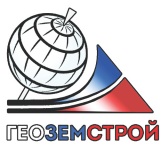 Общество с ограниченной ответственностью«ГЕОЗЕМСТРОЙ»ВНЕСЕНИЕ ИЗМЕНЕНИЙ В ГЕНЕРАЛЬНЫЙ ПЛАН МУНИЦИПАЛЬНОГО ОБРАЗОВАНИЯ «ЗЕЛЕНОГРАДСКИЙ ГОРОДСКОЙ ОКРУГ»Материалы по обоснованию генерального планаРаздел 2. Проектная частьПЗТом II2020 годОбщество с ограниченной ответственностью«ГЕОЗЕМСТРОЙ»Свидетельство СРО № 0035.04-2012-3666095794-П-078 от Заказчик: Агентство по архитектуре, градостроению и перспективному развитию Калининградской областиКонтракт от  № К/21-2020Инв. №Экз. ВНЕСЕНИЕ ИЗМЕНЕНИЙ В ГЕНЕРАЛЬНЫЙ ПЛАН МУНИЦИПАЛЬНОГО ОБРАЗОВАНИЯ «ЗЕЛЕНОГРАДСКИЙ ГОРОДСКОЙ ОКРУГ»Материалы по обоснованию генерального планаРаздел 2. Проектная частьПЗТом IIДиректор ООО «ГЕОЗЕМСТРОЙ»						В. А. ПрилепинНачальник отдела градостроительстваи архитектуры									Н. В. ПоздоровкинаИнженер проекта									О. А. Пономарева2020 годСостав авторского коллективаПеречень графических и текстовых материалов проекта генерального плана муниципального образования «Зеленоградский городской округ»ОГЛАВЛЕНИЕОБОСНОВАНИЕ ВЫБРАННОГО ВАРИАНТА РАЗМЕЩЕНИЯ ОБЪЕКТОВ МЕСТНОГО ЗНАЧЕНИЯ ГОРОДСКОГО ОКРУГА, НА ОСНОВЕ АНАЛИЗА ИСПОЛЬЗОВАНИЯ ТЕРРИТОРИЙ ГОРОДСКОГО ОКРУГА, ВОЗМОЖНЫХ НАПРАВЛЕНИЙ РАЗВИТИЯ ЭТИХ ТЕРРИТОРИЙ И ПРОГНОЗИРУЕМЫХ ОГРАНИЧЕНИЙ ИХ ИСПОЛЬЗОВАНИЯНастоящий раздел содержит материалы по обоснованию вариантов решения задач территориального планирования территории муниципального образования «Зеленоградский городской округ», обоснование предложений по территориальному планированию и этапы их реализации, а также перечень мероприятий по территориальному планированию.Согласно Закону Калининградской области от  № 19 «О перераспределении полномочий в области градостроительной деятельности между органами государственной власти Калининградской области и органами местного самоуправления муниципальных образований Калининградской области» Правительство Калининградской области осуществляет следующие полномочия органов местного самоуправления городских округов в области градостроительной деятельности: подготовка и утверждение документов территориального планирования, правил землепользования и застройки, местных нормативов градостроительного проектирования, утверждение документации по планировке территории, градостроительных планов земельных участков, выдача разрешений на строительство, разрешений на ввод объектов в эксплуатацию при осуществлении строительства, реконструкции объектов капитального строительства в случаях, когда выдача разрешений на строительство и разрешений на ввод объектов в эксплуатацию в соответствии с Градостроительным кодексом Российской Федерации отнесена к компетенции органов местного самоуправления; ведение информационной системы обеспечения градостроительной деятельности.Содержание разделов и схем генерального плана городского округа тесно связано с полномочиями органов местного самоуправления. Предложения по размещению на территории муниципального образования объектов капитального строительства местного значения, включают в себя следующие подразделы:предложения по обеспечению территории муниципального образования объектами транспортной инфраструктуры:организация дорожной деятельности в отношении автомобильных дорог местного значения в границах городского округа и велодорожек, обеспечение безопасности дорожного движения на них, включая создание и обеспечение функционирования парковок (парковочных мест);создание условий для предоставления транспортных услуг населению и организация транспортного обслуживания населения в границах городского округа;предложения по обеспечению территории муниципального образования объектами инженерной инфраструктуры: организация в границах городского округа электро-, тепло-, газо- и водоснабжения населения, водоотведения, снабжения населения топливом;предложения по обеспечению территории муниципального образования объектами жилой инфраструктуры: обеспечение проживающих в городском округе и нуждающихся в жилых помещениях малоимущих граждан жилыми помещениями, организация строительства и содержания муниципального жилищного фонда, создание условий для жилищного строительства;предложения по обеспечению территории муниципального образования учреждениями образования: организация предоставления общедоступного и бесплатного дошкольного, начального общего, основного общего, среднего общего образования по основным общеобразовательным программам в муниципальных образовательных организациях, организация предоставления дополнительного образования детей в муниципальных образовательных организациях;предложения по обеспечению территории муниципального образования учреждениями здравоохранения: создание условий для оказания медицинской помощи населению на территории городского округа (за исключением территорий городских округов, включенных в утвержденный Правительством Российской Федерации перечень территорий, население которых обеспечивается медицинской помощью в медицинских организациях, подведомственных федеральному органу исполнительной власти, осуществляющему функции по медико-санитарному обеспечению населения отдельных территорий);предложения по обеспечению территории муниципального образования объектами библиотечного обслуживания, культуры, народного художественного творчества, музеями поселений, объектами физкультуры и спорта:организация библиотечного обслуживания населения, комплектование и обеспечение сохранности библиотечных фондов библиотек городского округа;создание условий для организации досуга и обеспечения жителей городского округа услугами организаций культурысоздание условий для развития местного традиционного народного художественного творчества, участие в сохранении, возрождении и развитии народных художественных промыслов в городском округе;сохранение, использование и популяризация объектов культурного наследия (памятников истории и культуры), находящихся в собственности городского округа,охрана объектов культурного наследия (памятников истории и культуры) местного (муниципального) значения, расположенных на территории городского округа;обеспечение условий для развития на территории городского округа физической культуры, школьного спорта и массового спорта, организация проведения официальных физкультурно-оздоровительных и спортивных мероприятий городского округа;предложения по обеспечению территории муниципального образования объектами связи, торговли, общественного питания, бытового обслуживания: создание условий для обеспечения жителей поселения услугами связи, общественного питания, торговли и бытового обслуживания;предложения по обеспечению территории муниципального образования объектами массового отдыха жителей поселения, благоустройства и озеленения территории поселения:создание условий для массового отдыха жителей поселения, и организация обустройства мест массового отдыха населения;осуществление мероприятий по обеспечению безопасности людей на водных объектах;организация благоустройства и озеленения территории поселения, использования, охраны, защиты, воспроизводства лесов, лесов особо охраняемых природных территорий, расположенных в границах городского округа;создание, развитие и обеспечение охраны лечебно-оздоровительных местностей и курортов местного значения на территории городского округа, а также осуществление муниципального контроля в области использования и охраны особо охраняемых природных территорий местного значения;предложения по обеспечению территории муниципального образования промышленными объектами и предприятиями: создание условий для расширения рынка сельскохозяйственной продукции, сырья и продовольствия, содействие развитию малого и среднего предпринимательства;предложения по обеспечению территории муниципального образования местами сбора бытовых отходов: участие в организации деятельности по сбору (в том числе раздельному сбору), транспортированию, обработке, утилизации, обезвреживанию, захоронению твердых коммунальных отходов;предложения по обеспечению территории муниципального образования местами захоронения: организация ритуальных услуг и содержание мест захоронения;предложения по обеспечению территории муниципального образования объектами охраны общественного порядка: организация охраны общественного порядка на территории городского округа муниципальной милицией;обеспечение первичных мер пожарной безопасности в границах городского округа;организация мероприятий по охране окружающей среды в границах городского округа;организация и осуществление мероприятий по территориальной обороне и гражданской обороне, защите населения и территории городского округа от чрезвычайных ситуаций природного и техногенного характера, включая поддержку в состоянии постоянной готовности к использованию систем оповещения населения об опасности, объектов гражданской обороны.Варианты развития градостроительной системыДля определения необходимых проектных мероприятий, способствующих выполнению целей и задач территориального планирования, необходимо рассмотреть различные варианты развития градостроительной системы.В ходе комплексного анализа современного состояния территории Зеленоградского городского округа рассмотрено состояние, проблемы и возможные варианты развития территории и преодоления различных проблем муниципального образования. В составе работы над проектом генерального плана проводился анализ всех четырёх систем территории – социальной, экономической, экологической и пространственной. Было проведено выявление сильных и слабых сторон системы, возможностей и угроз развития территории. Ниже приводится интегральная оценка состояния территорий Городского округа, послужившая основой для разработки решений по территориальному планированию.Рассматривая многофакторную ситуацию развития событий, влияния внешних и внутренних сил на градостроительную систему, проектом предложено три сценария – варианта развития событий: «инерционный», «Базовый» и «оптимистический».«Инерционный» сценарий предусматривает сохранение существующих тенденций социально-экономического развития. Развитие экономики в данном варианте прогноза будет обусловлено нестабильностью макроэкономической конъюнктуры, инерционными темпами роста основных отраслей. «Базовый» сценарий представляется наиболее реалистичным сценарием развития. Предусматривает постепенное восстановление темпов роста ключевых отраслей экономики. Предполагает реализацию на территории Зеленоградского городского округа нескольких значительных инвестиционных проектов в области рекреации и туризма. Улучшение демографической ситуации за счёт повышения рождаемости и привлечения мигрантов, подготовка проектов и изысканий для реализации природоохранных мероприятий. Создание рекреационной сферы, создание системы мониторинга реализации проектных решений. Разработка программ реализации градостроительной документации всех уровней.«Оптимистический» сценарий предполагает ускорение темпов индустриального развития, появление новых производств. Масштабное привлечение инвестиций в профильные отрасли экономики и освоение новых отраслей, значительное улучшение демографической ситуации, прирост населения за счёт миграционного притока. Развитие туристско-рекреационного комплекса как основы экономики Зеленоградского городского округа, развитие пищевой и обрабатывающей промышленности и промышленности строительных материалов. Внедрение экологически чистых производств и альтернативных источников энергии, значительное улучшение экологической обстановки. Реализация на территории природоохранных мероприятий, создание разносторонней рекреационной сферы, доведение благоустройства жилого фонда до уровня среднеобластных показателей. Применение новейших технологий в развитии инженерных систем, полная замена изношенных сетей и оборудования. Создание полной электронной системы информационного обеспечения градостроительной деятельности, связанной с базой данных земельного кадастра, привлечение специалистов в этой области. В условиях различных вариантов социально-экономического развития Зеленоградского городского округа предложены соответствующие им варианты развития пространственных систем.При «инерционном» сценарии основное развитие получит г. Зеленоградск за счет развития рекреационной деятельности, социокультурного обслуживания. Сельские населенные пункты получат развитие за счет жилищного строительства.«Базовый» сценарий предполагает реализацию градостроительного развития территории Зеленоградского городского округа в соответствии с мероприятиями, определёнными в проекте Генерального плана. Проектом предусматривается изменение урбанизированного каркаса за счет развития транспортной инфраструктуры и ряда населенных пунктов.Для пространственного развития первоочередными являются разработка градостроительной документации всех уровней, окончание формирования базы земельного кадастра и полного пакета документов, определяющих правовой статус каждого земельного участка. Для реализации и корректировки Генерального плана, а также градостроительной документации более низкого уровня необходима система сопровождения градостроительной документации.Наличие информационной базы, характеризующей состояние территории по всем аспектам, позволит быстро принимать решения по выделению земельных участков под те или иные нужды, а также подготавливать необходимую документацию.Генеральный план позволит оптимизировать структуру расселения, определит наиболее приемлемые направления развития населённых пунктов, упорядочит и оптимизирует сложившуюся застройку, транспортную схему, развитие инженерной инфраструктуры.На территории городского округа будут сформированы и обозначены функциональные зоны, размещение объектов, в границах которых будет происходить в соответствии с целевым назначением.«Оптимистический» сценарий предполагает значительное повышение уровня и качества жизни населения, развитие экономики городского округа, что спровоцирует значительное повышение темпов и объёмов строительства, усиление опорных узлов градостроительной системы.Повышается уровень благоустроенности территорий и жилищ, значительно улучшается экологическая обстановка как за счёт оптимизации использования территории, так и за счёт применения инновационных технологий.Значительное развитие получает сфера рекреации, объекты культурного наследия активно вовлекаются в рекреационную деятельность.Будут полностью оборудованы зоны с особыми условиями использования территории в соответствии с действующими нормативными документами.Варианты функционального зонирования территорииПри «инерционном» сценарии развития произойдёт закрепление границ существующих функциональных зон в соответствии с их целевым назначением. Дальнейшее развитие функционального зонирования не предвидится.«Базовый» сценарий предполагает закрепление существующих функциональных зон и развитие предлагаемых проектом зон активного градостроительного освоения:зон жилой застройки;зон общественно-деловой застройки;зон транспортной инфраструктуры;зон инженерной инфраструктуры;зон рекреационного назначения.«Оптимистический» сценарий предполагает создание правовой основы для обеспечения соблюдения режимов использования территории в соответствии с целевым   Установление административных границЗадачами территориального планирования в сфере административно территориального устройства является выделение границ населенных пунктов муниципального образования «Зеленоградский городской округ» в соответствии требованиям федерального и областного законодательства.В границы населенных пунктов включаются участки общей площадью 71,24 га. Из границ населенных пунктов исключается участок общей площадью 997,33 га.В соответствии с государственным лесным реестром земельные участки, планируемые к включению в границы населенных пунктов Зеленоградского городского округа, к землям лесного фонда не отнесены.Перечень включаемых и исключаемых земельных участков, и обоснования включения в границы населенного пункта приведены в таблице 1 и 2.Таблица 1Перечень земельных участков, которые включаются в границы населенных пунктов, входящих в состав муниципального образования «Зеленоградский городской округ»Таблица 2Перечень земельных участков, которые исключаются из границ населенных пунктов, входящих в состав муниципального образования «Зеленоградский городской округ»Проектная архитектурно-планировочная организация территорииОсновные задачи территориально-пространственной организации сводятся к развитию и упорядочиванию их сложившейся планировочной структуры. Эти задачи решаются рядом мероприятий.Основными принципами, обеспечивающими устойчивое развитие Зеленоградского городского округа, являются:развитие производственного и туристско-рекреационного комплекса;развитие и совершенствование транспортных схем и организация дорожного движения;организация контроля за химическим составом выхлопных газов транспорта;организация СЗЗ и озеленение СЗЗ;формирование благоприятной окружающей среды городского округа путем ландшафтной организации территорий, создания системы зеленых насаждений населенных пунктов. В комплексе с мероприятиями по восстановлению природной среды, организуется система парков, объединенных зелеными насаждениями бульваров.Предложения по функциональному зонированию территорииПерспективное функциональное зонирование муниципального образования «Зеленоградский городской округ» базируется на сложившемся функциональном использовании территории.Структура функционального зонирования настоящего генерального плана определена техническим зданием на подготовку проекта.Ниже даны описания применённых функциональных зон.Генеральным планом устанавливаются следующие виды функциональных зон:Жилая зона Предназначена для застройки преимущественно: индивидуальными жилыми домами (кол-во этажей до 3 этажей), малоэтажными жилыми домами (этажность до 4 этажей), среднеэтажными жилыми домами (этажность от 5 до 8 этажей).И сопутствующими объектами первичной ступени культурно-бытового обслуживания.Многофункциональная общественно-деловая зонаМногофункциональная общественно-деловая зона предназначена для застройки объектами делового, общественного, коммерческого и коммунально-бытового назначения, с размещением сопутствующих объектов инженерной и транспортной инфраструктуры, а также объектами, необходимых: для осуществления производственной и предпринимательской деятельности.Зона специализированной общественной застройкиЗона специализированной общественной застройки предназначена для застройки преимущественно объектами социального назначения в том числе отдельно стоящими объектами дошкольных образовательных организаций, общеобразовательных организаций, организаций дополнительного образования, объектов, реализующих программы профессионального и высшего образования, специальных учебно-воспитательных учреждений для обучающихся с девиантным поведением, научных организаций, объектов культуры и искусства, здравоохранения, социального назначения, объектов физической культуры и массового спорта, культовых зданий, сооружений с размещением сопутствующих объектов инженерного и транспортного обеспечения.Производственная зона Производственная зона предназначена преимущественно для размещения производственных предприятий, сопутствующей инженерной и транспортной инфраструктуры, а также коммерческих объектов, допускаемых к размещению в промышленных зонах.Коммунально-складская зонаКоммунально-складская зона предназначена для размещения коммунальных предприятий, в том числе сооружений для хранения транспорта, складов, сопутствующей инженерной и транспортной инфраструктуры, а также коммерческих объектов, объектов 
общественно-делового назначения, обслуживания, допускаемых к размещению в коммунальных зонах.Зона инженерной инфраструктуры Зона инженерной инфраструктуры предназначена преимущественно для размещения объектов водоснабжения, объектов водоотведения, объектов теплоснабжения, объектов газоснабжения, объектов электроснабжения, объектов связи, инженерной инфраструктуры иных видов, в том числе коридоров пропуска коммуникаций.Зона транспортной инфраструктуры Зона транспортной инфраструктуры предназначена преимущественно для размещения объектов автомобильного транспорта, объектов железнодорожного транспорта, объектов воздушного транспорта, объектов водного транспорта, объектов трубопроводного транспорта, объектов транспортной инфраструктуры иных видов, объектов улично-дорожной сети и сопутствующих объектов.Зона сельскохозяйственного использования Зона сельскохозяйственного использования предназначена для размещения объектов сельскохозяйственного назначения, предназначенных для ведения сельского хозяйства, садоводства, личного подсобного хозяйства, ведения крестьянского фермерского хозяйства, для целей аквакультуры (рыбоводства), научно-исследовательских, учебных и иных, связанных с сельскохозяйственным производством, создания защитных лесных насаждений, развития объектов сельскохозяйственного назначения, а также сопутствующими объектами инженерной и транспортной инфраструктуры, объектами первичной ступени культурно-бытового обслуживания.Зона озелененных территорий общего пользованияЗона озелененных территорий общего пользования (лесопарки, парки, сады, скверы, бульвары, городские леса) предназначена для размещения городских парков, скверов, садов, бульваров, набережных, городских лесов, зеленых насаждений, предназначенных для благоустройства территории, размещения плоскостных спортивных сооружений.Зона отдыхаЗона отдыха предназначена для размещения детских оздоровительных учреждений, оздоровительно-спортивных лагерей, пляжей и иных объектов отдыха и туризма, а также сопутствующими объектами инженерной и транспортной (парковки) инфраструктуры, объектами первичной ступени культурно- бытового обслуживания.Курортная зонаКурортная зона предназначена для размещения объектов санаторно-курортного лечения.Зона специального назначения Зона кладбищ предназначена для размещения кладбищ, крематориев и мест захоронения, а также для размещения соответствующих культовых сооружений..Зона режимных территорий Зона режимных территорий предназначена для размещения объектов, в отношении территорий, которых устанавливается особый режим.Зона лесовПредназначена для размещения земель государственного лесного фонда.Таблица 3Параметры функциональных зонРазвитие основных отраслей экономикиПромышленное производствоНа территории округа в 2017 году реализовывались проекты строительства промышленных зон и технопарков:-	ООО «Варница» в пос. Геройское реализует проект строительства завода по производству пищевой соли получаемой при строительстве подземного хранилища газа. Общая производительность 400 тысяч тонн готовой продукции в год, количество рабочих мест - 166;-	У пос. Луговское реализуется проект строительства индустриального парка «Храброво». На данной территории планируется создание производственного клайстера, один из первых инвесторов - корпорация «БМВ», планирующая строительство завода по сборке автомобилей этой марки;-	"Строительство завода по производству соли из солевого раствора, получаемого при размыве каверн" - ООО "Варница" (пос. Геройское).-	ООО «Газпром ПХГ» реализует в Зеленоградском городском округе два проекта - в пос. Романово проект «Строительство подземного хранилища газа (ПХГ) и в пос. Куликово проект строительства Газопровода и Терминала сжиженного газа.Важным преимуществом для развития промышленности является:-	режим особой экономической зоны, установленный Федеральным законом от  № 16-ФЗ;-	выгодное географическое расположение, близость границ стран ЕС-	развитая транспортная инфраструктура;-	инфраструктура поддержки субъектов МСП;-	наличие технопарка «Храброво» расположенный на территории округа;-	сформированные инвестиционные площадки.Усилия администрации направлены на подготовку инвестиционных площадок под локализацию перспективных (с учетом развития округа и тенденций развития региональной экономики) видов производственной деятельности:производство и сборка сложной бытовой техники;текстильное производство;инновационные производства;деревообработка и производство мебели;обработка янтаря, ювелирная продукция, производство косметики;строительная индустрия.Таблица 4Инвестиционные площадки для реализации инвестиционных проектовПланируемое размещение объектов, учитывающее интересы Российской Федерации при осуществлении территориального планирования Калининградской области:реконструкция осушительной насосной станции № 69а и магистральных каналов, общая площадь территории  (в рамках Федеральной целевой программы "Развитие мелиорации земель сельскохозяйственного назначения России на 2014-2020 годы", утвержденной постановлением Правительства Российской Федерации от  № 922);реконструкция экспериментального рыбоводного цеха федерального государственного бюджетного учреждения "Запбалтрыбвод" (поселок Лесное, Зеленоградский район), увеличение мощности предприятия до 500 тыс. экз. молоди сига в год.Сельское хозяйствоПерспективы развития сельского хозяйства определены, исходя из экономических и природных условий, ресурсного потенциала региона, на основании динамики современного состояния и достижений сельскохозяйственной науки. Проектируемый уровень развития сельскохозяйственного производства может быть достигнут при ликвидации существующих недостатков, создании материально-производственной базы, наличии инвестиций, долгосрочных кредитов, создании и развитии агрохолдингов, а также при эффективной поддержке сельхозпроизводителей со стороны государства.На перспективу необходимо выполнить следующие задачи:обеспечение потребностей местного населения региона в продуктах питания собственного производства – зерна, овощей, мяса, молока, яиц и продукции их переработки;производство экологически чистой продукции;стимулирование рационального использования земель;переход к инновационному типу развития отрасли (технологии, система земледелия и животноводства, техническое перевооружение и проч.)расширение ассортимента и производства продукции с длительными сроками хранения, выпуск конкурентоспособной, качественной продукции;создание благоприятного инвестиционного климата.Согласно схеме территориального планирования на территории Зеленоградского городского округа предусматривается инвестиционный проект в области агропромышленного комплекса - Строительство вертикально интегрированного птецеводческого и птицеперерабатывающего комплекса Общество с ограниченной ответственностью «Продукты питания», производительностью 21, тыс тонн в год.К числу объектов, предназначенных для создания условий расширения рынка сельскохозяйственной продукции, сырья и продовольствия, генеральным планом отнесены пастбища и сенокосы.Таблица 5Сводный расчет сенокосов и пастбищ по Зеленоградскому городскому округуИтого на период 2017 года по Зеленоградскому городскому округу необходимо земель сельскохозяйственного использования под пастбища и сенокосы – .Площади пастбищ и сенокосов на расчетный срок в границах населённых пунктов принимались примерно на 50% - 75% меньше, чем это необходимо при расчете на современное состояние в связи со сложившейся тенденцией по снижению количества крупного рогатого скота в частной собственности жителей сельских населенных пунктов МО "Зеленоградский городской округ". Данная тенденция сложилась ввиду сильной урбанизации населения. Ввиду близости Зеленоградского округа к Калининграду и побережью Балтийского поля. Данная тенденция подтверждается снижением поголовья КРС и МРС в ЛПХ на протяжении последних 10 лет.Примечание:-	для расчета территорий сенокосов и пастбищ 1 овца (коза) = 0,3 головы КРС.-	для расчета пастбищ на 1 голову КРС - .-	для расчета сенокосов на 1 голову КРС - .Размещение иных объектов, предназначенных для создания условий расширения рынка сельскохозяйственной продукции, сырья и продовольствия, для содействия развитию малого и среднего предпринимательства, генеральным планом не планируется.Генеральным планом предусмотрена возможность размещения таких объектов в границах функциональной жилой зоны, при отнесении таких объектов к категории "объекты обслуживания жилой застройки".Туристско-рекреационный комплексВ Калининградской области созданы уникальные условия для лечения и профилактики сердечно-сосудистых, онкологических и многих других заболеваний. Основными центрами оздоровительного туризма являются курорты «Светлогорск-Отрадное» и «Зеленоградск».Самая крупная рекреационная зона – «Приморская функциональная рекреационная зона» (включает в свой состав природно-рекреационные территории и урбанизированные территории в городах), в территорию которой включаются курорты федерального значения «Светлогорск-Отрадное» и «Зеленоградск». Необходимо отдельно выделить рекреационную зону с игорным сегментом в Зеленоградском городском округе.Ориентировочная емкость зон отдыха рассчитывалась исходя из нагрузки 6 чел./га к 2030 году, с учетом типа ландшафта, специализации и значения зоны, а также с учетом постепенного повышения уровня рекреационного благоустройства на протяжении расчетного срока. Таблица 6В соответствии с концепцией Федеральной целевой программы «Развитие внутреннего и въездного туризма в Российской Федерации на 2011-2018 годы» для решения задачи «Развитие инфраструктуры туристских кластеров на территории Калининградской области» необходимо применить комплексный подход посредством реализации мероприятий, направленных на развитие взаимодополняющих туристских кластеров Калининградской области, а именно:стороителсьтво причальных стеннок на р. Тростянка в Зеленоградском городскомстроительство спусков (слипов) для маломерных судов на побережье Балтийского моря в г. Зеленоградске.Согласно Государственной программе Калининградской области «Туризм», утвержденной Правительством Калининградской области  N 993, предусматривается создание в Калининградской области сети конкурентоспособных туристских и автотуристических кластеров, являющихся точками областного и муниципального развития, активизирующих вокруг себя развитие малого и среднего бизнеса. Предлагаются следующие пути реализации решений:создание инфраструктуры водного туризма:дноуглубительные работы на участке р. Тростянки в г. Зеленоградске, подведены инженерные сети, сооружен яхтенный порт;Согласно схеме территориального планирования Калининградской области предусматривается:строительство детского оздоровительного лагеря "Алые паруса", Зеленоградский городской округ пос. Лесное.Демографический потенциал территорииПрогноз постоянной численности населенияПрогноз численности населения Зеленоградского городского округа осуществлен на основе следующих видов анализа:оценки результатов демографического прогноза, выполненного разработанными документами территориального планирования;оценка сложившихся тенденций воспроизводства населения, развития внешних миграционных процессов, оценки показателей естественного движения населения;оценка градостроительной ёмкости территории городского округа;оценка тенденций развития отраслей экономики и социальной сферы, на основе которых были определены зоны активизации хозяйственной деятельности с «точками роста». Прогноз численности населения основывается на Концепции демографической политики Российской Федерации на период до 2025 года, утвержденной Указом Президента Российской Федерации от  № 1351, Плане мероприятий по реализации в 2011-2015 годах Концепции демографической политики Российской Федерации на период до 2025 года, утвержденным распоряжением Правительства Российской Федерации от  № 367-р, а также мерах по реализации демографической политики Российской Федерации, предусмотренных Указом Президента Российской Федерации от  № 606.Сценарии демографического прогнозаНастоящим Генеральным планом для оценки перспективной численности и структуры населения в качестве базовой гипотезы рассматривались «иннерционный» и «стабилизационный» варианты демографического развития.Перспективный расчет численности населения по «инерционному» методу предполагает сохранение темпа роста или снижения показателей естественного прироста и миграции, заданного в исходном году. Расчет произведен по следующей формуле: Hp = Нф (1+ (kП +kМ)/1000)t, где Hp – перспективная численность населения, чел., где р – расчетный период ;Нф – фактическая численность населения в исходном году (37054чел.);kП – коэффициент среднегодового естественного прироста населения (-3,0‰);kМ – коэффициент среднегодового механического прироста населения (34,5 ‰);t – расчетный срок. Таким образом, перспективная численность в соответствии с «инерционным» сценарием на расчетный срок составит 66853 чел., в том числе на первую очередь реализации мероприятий, предусмотренных генеральным планом – 52119 чел.В «стабилизационном» сценарии определяется, каким должен быть уровень рождаемости и смертности, чтобы численность населения Зеленоградского городского округа поддерживалась только за счет естественного прироста.Согласно пункту 1-го поручения Губернатора Калининградской области № 96/пр в соответствии с принятыми ключевыми индикативными показателями (индикаторами) социально-экономического развития Калининградской области на период до 2020 года:рождаемость населения (коэффициент 12,5/1000 чел.);ожидаемая продолжительность жизни при рождении (76 лет).Прогноз численности населения согласно «стабилизационному» сценарию генерального плана опирается на параметры, заданные Схемой территориального планирования Калининградской области.Таблица 7Параметры прогноза перспективной численности постоянного населения Таким образом, генеральным планом устанавливаются следующие прогнозные параметры:сценарий рождаемости на перспективу до 2040 года предусматривает постепенное повышение ее уровня до 12,5 ‰ в расчете на 1000 чел.;сценария смертности на предстоящий расчетный период предполагает увеличение средней продолжительности жизни до 76 лет. Коэффициент смертности составит 8,3 ‰;большой объем чистой миграции, который обеспечит прирост численности населения до уровня, необходимого для удовлетворения потребности в трудовых ресурсах. На расчетный срок среднегодовая величина миграционного прироста определена в пределах 10,5 ‰.Расчет согласно «стабилизационному» сценарию:на первую очередь: H10 = 37054 (1 +((-1,0+10,5)/1000))10 = 41115на расчетный срок: H10 = 41115 (1 +((4,2+10,5)/1000))10 = 47574Таким образом, в соответствии со «стабилизационным» сценарием общая численность постоянного населения Зеленоградского городского округа на расчетный срок составит 47574 человека, в том числе на первую очередь реализации мероприятий, предусмотренных генеральным планом – 41115 человека. Расчет численности населения г.- Зеленоградск по «стабилизационному» сценарию:на первую очередь: H10 = 15946 (1 +((-1,0+10,5)/1000))10 = 17693на расчетный срок: H10 =17693 (1 +((4,2+10,5)/1000))10 = 20472Расчет численности сельского населения по «стабилизационному» сценарию:на первую очередь: H10 = 21108 (1 +((-1,0+10,5)/1000))10 = 23422на расчетный срок: H10 = 23422 (1 +((4,2+10,5)/1000))10 = 27102Таблица 8Заложенная в проекте генерального плана численность населения рассчитана на основании представленных данных. С учётом дальнейшего развития инфраструктуры и реализации инвестиционных проектов рекомендуется плановая корректировка численности населения с периодичность 5 лет. Основой определения перспективной численности населения по населенным пунктам, соответственно, общей площади жилого фонда, является развитие или наличие производственной сферы.Развитие жилищного фондаОсновными направлениями в жилищном строительстве на расчетный срок генерального плана должны быть:повышение уровня благоустройства жилого фонда по основным показателям (отопление, газоснабжение, водоснабжение и водоотведение) до 100 %;освоение новых территорий для жилищного строительства с опережающим строительством объектов инженерной и транспортной инфраструктуры;повышение уровня капитальности жилого фонда;снос в существующей застройке физически и морально устаревшего жилого фонда с последующим замещением объектами жилья нового качества.Расчет проектных значений объемов жилищного строительства для генерального плана должен учесть расчетную численность населения, объем ликвидируемого аварийного и ветхого жилищного фонда, объем сохраняемого и реконструируемого жилищного фонда и проектную жилищную обеспеченность.Расчетная численность населения в соответствии с проведенными расчетами к данному проекту определена на первую очередь в размере 41115 чел., на расчетный срок – 47574 чел.Основным вопросом при определении объема нового строительства в проектном периоде является показатель жилищной обеспеченности населения к 2040 году. Жилищная обеспеченность населения в муниципальном образовании «Зеленоградский городской округ» на . в соответствии со Стратегией социально-экономического развития Калининградской области на долгосрочную перспективу определена в размере 35 м2/чел.Исходя из этого, определён прогнозируемый объем жилищного строительства.Таблица 9Распределение жилищного фонда на период 2018-2040 гг.Прогнозируется, что в течение проектного срока в муниципальном образовании «Зеленоградский городской округ» должно быть построено нового благоустроенного и комфортного жилья около 469,2 тыс. м2. Также при определении площадок нового жилищного строительства учтено, что около 10 % приходится на реконструкцию и уплотнение существующей застройки.Развитие объектов культурно-бытового обслуживанияЦель проекта генерального плана – удовлетворение потребности населения городского округа в учреждениях обслуживания с учетом прогнозируемых характеристик социально-экономического развития согласно существующим социальным нормам, обеспечение равных условий доступности для всего населения объектов сферы обслуживания. Основная цель развития системы культурно-бытового обслуживания - создание полноценных условий труда, быта и отдыха населения, достижение, как минимум, нормативного уровня обеспеченности населения всеми видами обслуживания. Прогнозирование отраслей социального блока сталкивается с рядом проблем вследствие значительной зависимости социальных процессов от уровня развития экономики, инвестиционной активности, наличия ясной социальной государственной политики и многих других факторов. Специфика социальной сферы обуславливается некоторыми методическими особенностями:развитие сферы в значительной степени зависит от демографического прогноза и предполагаемой возрастной структуры населения;социальный эффект и качество работы не поддаются количественным измерениям, поэтому используются косвенные показатели количественной оценки обеспеченности услугами; ограниченная возможность взаимодополняемости и взаимозаменяемости услуг предусматривает необходимость прогнозирования комплекса социальных отраслей в целом.Проведенный анализ существующего положения в социальной сфере Светлогорского городского округа выявил общие и специфические проблемы развития, преодоление которых напрямую будет зависеть от состояния развития экономики и действенности проводимых реформ. Для определения номенклатуры и количественных показателей объектов обслуживания использовались Местные нормативы градостроительного проектирования муниципального образования «Зеленоградский городской округ», утвержденные постановлением Правительства Калининградской области от г. №186.Для определения номенклатуры и количественных показателей объектов здравоохранения использовались Региональные нормативы градостроительного проектирования Калининградской области от  № 552 (в ред. от  № 736).В основу расчетов положена численность населения муниципального образования «Зеленоградский городской округ» на первую очередь составит 41115 чел., на расчетный срок – 47574 чел.Таблица 10Расчет обеспеченности объектов культурно-бытового обслуживания на расчетный срокРазвитие системы образованияДошкольное образованиеВ основе проектных предложений лежит принцип удовлетворения потребности в детских садах с учетом условий наиболее комфортной пешеходной доступности.Основные мероприятия генерального плана в области в области дошкольного образования:строительство детского дошкольного учреждения в пос. Заостровье (300 мест);строительство детского дошкольного учреждения п. Мельниково;строительство детского дошкольного учреждения п. Муромское;строительство детского сада: пос. Поваровка, 50 мест;реконструкция детского дошкольного учреждения в п. Кумачево;реконструкция детского дошкольного учреждения в п. Холмогоровка;реконструкция (расширение) детского сада: пос. Грачёвка, до 50 мест;реконструкция (расширение) детского сада пос. Красноторовка, поэтапное, до 45 мест;строительство детского сада пос. Сальское; строительство детского сада пос. Логвино; строительство детского сада пос. Куликово; строительство детского сада пос. Павлинино; строительство детского сада пос. Луговское; строительство детского сада пос. Кострово; строительство детского сада пос. Кузнецкое.Общее образованиеВ связи с прогнозируемым ростом числа лиц в школьном возрасте значительно повысится уровень заполняемости школы, при этом в точках наибольшего роста населения существующей вместимости общеобразовательных учреждений будет недостаточно для 100% охвата детей общим образование. На первую очередь генеральным планом предусмотрено:строительство средней образовательной школы: на 200 мест, Вишнёвое-Малиновка строительство общеобразовательной школы, на 500 мест, Клинцовка;строительство средней общеобразовательной школы в пос. Коврово;строительство средней общеобразовательной школы в пос. Заостровьереконструкция (расширение) общеобразовательных школьных учреждения в пос. Мельниково до 1065 уч-сяреконструкция (расширение) общеобразовательных школьных учреждения в пос. Романово до 1165 уч-сястроительство корпуса СОШ г. Зеленоградска – 900строительство средней общеобразовательной школы пос. Сальское;строительство средней общеобразовательной школы пос. Логвино; строительство средней общеобразовательной школы пос. Куликово; строительство средней общеобразовательной школы пос. Павлинино; строительство средней общеобразовательной школы пос. Луговское; строительство средней общеобразовательной школы пос. Красноторовка; строительство средней общеобразовательной школы пос. Поваровка.Программой комплексного развития социальной инфраструктуры муниципального образования "Зеленоградский городской округ" предусмотрено строительство и реконструкция, ремонт следующих объектов, относящихся к области образования в Зеленоградском городском округе:строительство Средняя общеобразовательная школа в пос. Откосово на 1000 мест;Дополнительное образованиеНа первую очередь генеральным планом предусмотрено:строительство Дома детского творчества и музыкальной школы на 700 мест, Клинцовкадетской Школы искусств при доме молодёжи на 700 мест, Вишнёвое-Малиновка (центр).Развитие системы здравоохраненияСогласно государственной программы Калининградской области «Развитие здравоохранения», утвержденная постановлением Правительства Калининградской области от  № 273 (с изменениями на ) и схемой территориального планирования Калининградской области, утвержденной постановлением Правительства Калининградской области от  № 907 (в редакции утвержденной постановлением Правительства Калининградской области  № 872) на территории Зеленоградского городского округа строительства, и реконструкция объектов здравоохранения не планируется.Развитие системы социального обслуживанияСхемой территориального планирования Калининградской области до . (далее – СТП), утвержденная постановлением Правительства Калининградской области от  № 907 (в редакции утвержденной постановлением Правительства Калининградской области  № 872) до . на территории Зеленоградского городского округа строительства, и реконструкция объектов социального обслуживания не планируется.Развитие системы культурного обслуживанияДля развития культурно-досуговой деятельности в поселении необходимо создание условий для активного отдыха. Современные организационные формы досуговых учреждений -многофункциональные комплексы, с совмещением культурно-развлекательных, спортивно-оздоровительных, деловых и торговых функций создадут условия для полноценного и разнообразного отдыха.Основные мероприятия генерального плана в области развития системы культурного обслуживания:капитальный ремонт/ реконструкция Зеленоградской городской библиотекиим Ю.Н. Куранова, капитальный ремонт/ реконструкция Зеленоградской городской детской библиотеки строительство библиотеки на 110 тыс.ед. хранения, Клинцовка (в первых этажах жилых многоэтажных зданий)реконструкция (расширение) здания библиотеки в п. Переславское (15 тыс томов), реконструкция (расширение) здания библиотеки в п. Откосово (10 тыс. томов), реконструкция (расширение) здания библиотеки в п. Холмогоровка (10 тыс. томов), реконструкция (расширение) здания библиотеки в п. Кострово (15 тыс. томов)реконструкция библиотеки в пос. Красноторовкастроительство культурно-развлекательного центра на 700 мест, Вишнёвое-Малиновка (въезд);строительство "Дома молодёжи" на 700 мест, Вишнёвое-Малиновка (центр);строительство культурно-развлекательного мегацентра на 1000 мест, Клинцовка;строительство досугового центра на 400 мест, Вишнёвое-Малиновка (северо-западная часть);строительство досугового центра на 200 мест, Сосновка строительство Дома культуры с библиотекой в пос. Грачёвка, 150 местстроительство Дома культуры в пос. Поваровка, 150 местреконструкция Дома культуры в пос. КрасноторовкаРазвитие физической культуры и массового спортаОсновными задачами развития системы физической культуры и массового спорта являются:создание системы мониторинга физической подготовленности учащейся молодежи и населения, осуществление оздоровительной и профилактической работы на основе целевых спортивно-оздоровительных программ;внедрение физической культуры и спорта в режим учебы, труда и отдыха различных социально-демографических групп населения, формирование у населения потребности в систематических занятиях физической культурой и спортом;совершенствование форм организации физкультурно-оздоровительной и спортивно-массовой работы среди различных категорий и групп населения;создание сети физкультурно-оздоровительных и спортивных сооружений, доступных для различных социально-демографических групп населения;укрепление материально-технической базы спорта.Основные мероприятия генерального плана на первую очередь в области развития системы физической культуры и спорта:реконструкция существующего стадиона в г. Зеленоградске, ;строительство стадиона, , Вишнёвое-Малиновка (центр);строительство спортплощадок: Вишнёвое-Малиновка (центр), ; Клинцовка,  , в г. Зеленоградске, ;строительство спортивных комплексов с бассейном: 400 м²/250 м² зеркала воды, Клинцовка (южная часть); 500 м²/450 м² зеркала воды, Клинцовка (на центральной въездной магистрали); 450 м²/300 м² зеркала воды, Вишнёвое-Малиновка (центр); 300 м²/250 м² зеркала воды, Вишнёвое-Малиновка (северо-западная часть);строительство спортзала, , Сосновка;строительство яхт-клуба в г. Зеленоградске (ул. Тургенева);строительство аквапарка, Вишнёвое-Малиновка (въезд);строительство при школы в пос. Коврово предусмотреть спортивный комплекс закрытого типа, учитывая расчетную потребность 1257кв.м. с учетом предлагаемого перспективного увеличения населения и предусмотреть бассейн площадью  поверхности воды.реконструкция (развитие) спортивно – рекреационного объекта в пос. Логвино.строительство физкультурно-оздоровительного комплекса в пос. Поваровка, 500 кв.м;строительство спортивных залов 500 кв.м в пос. Красноторовка, пос. Грачёвка;строительство футбольного поля в пос. Поваровка, ;реконструкция стадиона в пос. Красноторовка;реконструкция спортивной площадки в пос. Грачёвка.Программой комплексного развития социальной инфраструктуры муниципального образования "Зеленоградский городской округ" предусмотрено строительство и реконструкция, ремонт следующих объектов, относящихся к областям физической культуры и массового спорта в Зеленоградском городском округе:строительство открытой спортивная площадка в пос. Грачёвка;строительство открытой спортивная площадка в пос. Красноторовка;строительство открытой спортивная площадка в пос. Кострово;строительство открытой спортивная площадка в пос. Куликово;строительство стадиона пос. Вишнёвое пос. Малиновка (центр);реконструкция существующего спортивного зала "Янтарь"строительство Ледового катка в г. Зеленоградске по ул. ТургеневаРазвитие торговли, сферы услуг, общественного питанияГенеральным планом в соответствии с документами территориального планирования Калининградской области планируется:строительство рыночного комплекса,  торговой площади, Клинцовка (на центральной въездной магистрали);строительство банно-оздоровительного комплекса на 120 мест, Клинцовка.строительство торговых центров с предприятиями общественного питания в посёлках Коврово, Заостровье, Муромское и Романово. Совокупная площадь 4 торговых центров должна составлять 6299 кв.метров, в том числе  торговой площади магазинов продовольственных товаров, 2078 кв.метров торговой площади магазинов не продовольственных товаровразмещение предприятий общественного питания - в зданиях торговых центров.строительство бань и саун в поселках Заостровье, Коврово, Мельниково, Муромское и Романово.ярмарочная площадь в п. Красноторовка,ярмарочная площадь и торгово-сервисный центр в п. Русское,торгово-сервисный центр в п. Дворики рядом с промзоной в п. Гусевка,торговая зона в центре п. ЯнтаровкаРазвитие объектов массового отдыха, благоустройства и озелененияБлагоустройствоАдминистрацией муниципального образования «Зеленоградский городской округ» разработаны правилами благоустройства территории муниципального образования "Зеленоградский городской округ", утверждёнными решением окружного Совета депутатов муниципального образования "Зеленоградский городской округ" от  №95.Правила являются нормативным актом, устанавливающим единый порядок благоустройства, обеспечения чистоты и порядка, санитарного содержания, охраны зеленых насаждений на территории муниципального образования «Зеленоградский городской округ» и обязательны для всех предприятий, объединений, учреждений и организаций, независимо от организационно-правовых форм и форм собственности, а также граждан, иностранных юридических лиц и граждан, лиц без гражданства.Согласно проектным решениям схемы территориального планирования Калининградской области предусматривается:На расчетный срок:строительство сети велосипедных дорожек.Развитие сети особо охраняемых природных территорийВыделение новых особо охраняемых природных территорий федерального, регионального и местного (муниципального) значения документами территориального планирования не предусматривается.Развитие объектов специального назначенияМеста захороненияОрганизация ритуальных услугВ соответствии приложением "Ж" СП 42.13330.2011 устанавливается расчетный показатель минимально допустимого размера земельного участка для размещения кладбища смешанного и традиционного типа, установлен: 0,24 га/1 тыс. чел. На расчетный срок требуется  территории кладбища.В соответствии с приложением "Ж" СП 42.13330.2011 расчетный показатель минимально допустимого размера земельного участка кладбища для погребения после кремации установлен: 0,02 га/1 тыс. чел. На расчетный срок требуется  территории кладбища.Генеральным планом предлагается увеличение площади кладбища в пос. Коврово - площадью , и пос. Безымянка - площадью .Места сбора коммунальных отходовОбъекты, относящиеся к области утилизации, обезвреживания и захоронения твердых коммунальных отходов (далее – ТКО) планируются к строительству в соответствии с действующей территориальной схемой обращения с отходами, в том числе с твердыми коммунальными отходами, в Калининградской области, утвержденной приказом Министерства природных ресурсов  и экологии Калининградской области от  № 145 (далее – территориальная схема) с учетом количества образуемых ТКО на территории МО "Зеленоградский городской округ" 13 320 тонн в год.Сбор ТКО в городском округе осуществляется с контейнерных площадок, размещенных в соответствии с генеральной схемой санитарной очистки городского округа, материалами Схемы территориального планирования Калининградской области (размещены в ФГИС ТП ).Схема потоков ТКО от источников образования до объектов их обработки, утилизации и размещения представлена в территориальной схеме и предполагает до 2022 года размещение ТКО на полигоне в пос. Круглово, который эксплуатируется государственным предприятием Калининградской области "Единая система обращения с отходами". Указанный полигон внесен в государственный реестр объектов размещения отходов с присвоением номера 39-00011-З-00136- 250419 (приказ Федеральной службы по надзору в сфере природопользования от  № 136 "О включении объектов размещения отходов в государственный реестр объектов размещения отходов"). Вопрос утилизации биологических отходов от животноводческих предприятий предлагается решить путем утилизации указанных отходов в крематорах или инсинераторах в местах их образования. Высокая температура сгорания отходов позволяет добиться практически полного уничтожения отходов и соблюдения санитарно-эпидемиологического законодательства.Согласно схеме территориального планирования Калининградской области на территории Зеленоградского городского округа планируется:мусоросортировочный комплекс, п. Круглово;полигон твердых коммунальных и промышленных отходов, п. Круглово;полигон твердых коммунальных отходов с мусоросортировочным комплексом, п. Сычево;мусороперегрузочная станция, Зеленоградский район, месторасположение не определено.Мероприятия по сохранению объектов культурно наследияСогласно статье 16 Федерального закона от  № 131-ФЗ «Об общих принципах организации местного самоуправления в Российской Федерации» к полномочиям органов местного самоуправления городского округа относятся сохранение, использование и популяризация объектов культурного наследия (памятников истории и культуры), находящихся в собственности городского округа, охрана объектов культурного наследия (памятников истории и культуры) местного (муниципального) значения, расположенных на территории городского округа. Согласно статье 11 Федерального закона от  № 4292-1 «Об увековечивании памяти погибших при защите Отечества» к полномочиям органов местного самоуправления, осуществляющих работу по увековечиванию памяти погибших при защите Отечества относится осуществление мероприятий по содержанию в порядке и благоустройству воинских захоронений, мемориальных сооружений и объектов, увековечивающих память погибших при защите Отечества, которые находятся на их территориях, а также работы по реализации межправительственных соглашений по уходу за захоронениями иностранных военнослужащих на территории Российской Федерации. Согласно п. 18 постановления Правительства Российской Федерации от  № 972 «Об утверждении Положения о зонах охраны объектов культурного наследия (памятников истории и культуры) народов Российской Федерации и о признании утратившими силу отдельных положений нормативных правовых актов Правительства Российской Федерации» утвержденные границы зон охраны объекта культурного наследия, режимы использования земель и градостроительные регламенты в границах данных зон обязательно учитываются и отображаются в документах территориального планирования, правилах землепользования и застройки, документации по планировке территории (в случае необходимости в указанные документы вносятся изменения в установленном порядке». Постановлением Правительства Калининградской области от  № 386 утверждены границы территорий и зон охраны объектов культурного наследия регионального значения, находящихся на территории Калининградской области, режимов использования земель и градостроительных регламентов в границах данных зон.Особые требования в в зоне регулирования застройки для всех объектов культурного наследия регионального значения на территории района:1) на территории допускается строительство зданий, строений, сооружений при условии сохранения старовозрастной и средневозрастной растительности и рельефа;2) на территории устанавливаются предельные параметры высоты: до конька крыши - , отдельные акценты - .Требования и ограничения, выполнение которых обеспечивает сохранность и развитие объектов культурного наследия и выявленных объектов культурного наследия устанавливает Федеральный закон от  №73-ФЗ «Об объектах культурного наследия (памятники истории и культуры) народов РФ» (с изменениями от ).Проектом генерального в качестве наиболее значимых мероприятий в части охраны культурного наследия предлагается:обеспечение соблюдения режимов использования охранных зон и зон регулирования застройки и хозяйственной деятельности применительно к объектам культурного наследия, находящихся в собственности городского округа, и оказание содействия в соблюдении режимов использования охранных зон и зон регулирования застройки и хозяйственной деятельности применительно к объектам культурного наследия, находящихся на территории городского округа. постановка на кадастровый учёт территорий всех объектов культурного наследия в границах городского округа, а также их охранных зон (расчётный срок); информирование уполномоченных органов о фактах нарушений законодательства об охране культурного наследия (весь период); учет границ территорий объектов культурного наследия и охранных зон в документации по планировке территорий (весь период); проведение работ по сохранению и восстановлению объектов культурного наследия, находящихся в муниципальной собственности (весь период); создание базы данных об объектах культурного наследия на территории городского округа, включающей описание объекта, фотоматериалы, схемы размещения, правоустанавливающие документы и т.д. (первая очередь); обозначение объектов культурного наследия на местности – установка указателей, дорожных знаков, информационных щитов, схем расположения объектов и маршрутов к ним (первая очередь – расчётный срок); создание благоприятной среды для привлечения инвестиций по реализации мероприятий по спасению, сохранению, ремонту и реставрации, приспособление объектов культурного наследия для современного использования (весь период). Развитие транспортной инфраструктурыОсновной целью разработки транспортного раздела генерального плана является рекомендация надежной, разветвленной и достаточной транспортной системы для качественно-нормативного обслуживания грузовых и пассажирских перевозок.В настоящем проекте развитие транспортной инфраструктуры рассматривается как один из базовых элементов стратегического планирования территории и хозяйственного комплекса муниципального образования «Зеленоградский городской округ», повышения качества жизни населения. Представляется актуальным комплексный подход к формированию транспортной сети.Внешний транспортЖелезнодорожный транспортСогласно проектным решениям схемы территориального планирования Схемой Российской Федерации в области федерального транспорта (железнодорожного, воздушного, морского, внутреннего водного транспорта) и автомобильных дорог федерального значения предусматривается:строительство обходов городов и узлов: обход Калининградского узла протяженностью  (г. Светлый, Гурьевский и Зеленоградский районы, г. Калининград);Воздушный транспортСтроительство объектов воздушного транспорта на территории муниципального образования «Зеленоградский городской округ» не планируется.Трубопроводный транспортСтроительство объектов трубопроводного транспорта на территории муниципального образования «Зеленоградский городской округ» не планируется.Водный транспортСогласно проектным решениям схемы территориального планирования Российской Федерации в области федерального транспорта (железнодорожного, воздушного, морского, внутреннего водного транспорта) и автомобильных дорог федерального значения предусматривается:строительство морского терминала по приему, хранению и регазификации сжиженного природного газа в районе г. Зеленоградска мощностью 2,7 млрд. тонн (Калининградская область, Зеленоградский район (здесь и далее, по отношению к материалам Схемы территориального планирования Российской Федерации, наименование муниципального образования приведено в редакции соответствующего утверждённого документа)). В состав проектируемых объектов терминала по приему, хранению и регазификации сжиженного природного газа (СПГ) в Калининградской области входят:  паловый причал-волнолом для швартовки регазификационного судна СПГ с технологической площадкой под размещение узла запуска очистного устройства, операционная акватория, разворотный круг; магистральный газопровод от узла запуска очистного устройства до точки врезки в газопровод-отвод к Калининградскому подземному хранилищу газа от магистрального газопровода "Вильнюс - Калининград"; сооружения, входящие в инфраструктуру магистрального газопровода; инженерные коммуникации (автодороги, высоковольтные линии, кабели связи);водный транспорт, средства навигационного оборудования, системы управления движением судов: реконструкция объектов навигационно-гидрографического обеспечения морских путей в целях надежного и безопасного функционирования морского транспорта, реконструкция объектов Глобальной морской системы связи при бедствии и для обеспечения безопасности в морском порту Калининград (Калининградская область) (до 2020 года) в целях реализации общей задачи по обеспечению надежности и безопасности функционирования морского транспорта, предусмотренной программой "Морской транспорт" Федеральной целевой программы "Развитие транспортной системы России (2010-2020 гг.), утв. постановлением Правительства Российской Федерации  от  № 848".Автомобильный транспортСогласно проектным решениям Схемы территориального планирования Калининградской области предусматривается:строительство Кольцевого маршрута в районе Приморской рекреационной зоны (автомобильной дороги общего пользования федерального значения А-217 "Приморское полукольцо") и реконструкции Северного и Южного обходов г. Калининграда (завершение строительства: 3, 6, 8, 7 и 9, 10, 11 очереди Кольцевого маршрута);реконструкция автомобильной дороги общего пользования регионального значения Зеленоградск – Морское (срок реализации проекта реконструкции в материалах Схемы территориального планирования Калининградской области установлен – .);реконструкция и строительство участка автодороги общего пользования регионального значения Заостровье – Куликово;реконструкция автодороги общего пользования регионального значения Романово - Калининград;реконструкция автодороги общего пользования регионального значения Зеленоградск - Приморск через Светлогорск;размещение велосипедной дорожки "От косы до косы";размещение велосипедной дорожки по Куршской косе;Согласно проектным решениям генерального плана предусматривается:строительство автомобильной дороги местного значения в районе пос. Донское.Улично-дорожная сетьГенеральным планом города предусматривается дальнейшее развитие сложившейся структуры улично-дорожной сети города, реконструкция существующих улиц и дорог, строительство новых магистральных улиц, жилых улиц и дорог в производственных зонах.Предлагается сохранение сложившейся структуры городской улично-дорожной сети с развитием ее в районы нового строительства:-	строительство широтной магистральной улицы общегородского значения для связи существующей территории города с западным районом нового строительства (дублер ул. Ленина). Протяженность строительства на I очередь – ;-	строительство меридиональной улицы районного значения, проходящей от ул. Ленина в район Вишневое. Общая протяженность –  (I очередь – );-	строительство меридиональной улицы районного значения, проходящей от района Клинцовка в район Малиновка. Протяженность строительства на I очередь – ;-	строительство магистральной улицы районного значения, проходящей вдоль железнодорожной линии в районе Малиновка - Вишневое. Протяженность строительства на I очередь – ;-	строительство основных улиц местного значения в районе нового строительства Малиновка - Вишневое. Общая протяженность строительства на I очередь – ;-	строительство основных улиц местного значения в районе нового строительства Клинцовка. Общая протяженность - - строительство улично-дорожной сети в районах нового жилищного строительства.Индивидуальный транспортПланируется резервирование территорий для обслуживания легкового автотранспорта – автостоянок, гаражей, автосервисных предприятий:-	отвод территорий для размещения гаражей боксового типа для легкового автотранспорта: в коммунальных зонах вдоль железнодорожных линий, в коммунальных зонах жилых районов и на площадках существующих гаражей за счет их расширения;-	отвод территорий для строительства многоуровневых гаражей-стоянок: по ул. Железнодорожной, ул. Окружной и проектируемой широтной магистральной улицы общегородского значения;-	размещение сети автостоянок для иногороднего автотранспорта, прибывающего в курортную зону города, на резервируемых территориях вдоль основной проектируемой широтной магистрали общегородского значения (ул. Окружная – проектируемая магистраль в западный район);-	развитие сети автостоянок у объектов массового посещения в общественных   центрах;Размещение въездных автосервисных комплексов – со стороны Калининграда на территории у р. Тростянка, со стороны Светлогорска – в районе Клинцовка.Велосипедный транспортРазвитие велосипедного транспорта является одним из перспективных направлений развития транспорта Зеленоградского городского округа. Для того, чтобы велосипед стал одним из приоритетных видов транспорта, необходимо выделение специальных полос движения велосипедов. Также желательно, чтобы маршруты движения велосипедистов пролегали по наиболее благоприятным с экологической и эстетической точки зрения местам, что позволит привлечь к пользованию велосипедом большее количество граждан.Следует заметить, что помимо велодорожек не менее значимым элементом велосипедной инфраструктуры являются стоянки велосипедов (велопарковки), которые должны располагаться около основных общественных зданий, транспортных узлов, в местах пересадки на общественный транспорт, местах притяжения пассажиропотоков. Прогулочные или туристические пешеходные и велосипедные дорожки предполагается трассировать вдоль берега Балтийского моря, большей частью по сохранившимся природным ландшафтам или ландшафтам с минимальным антропогенным воздействием.Предложения по развитию инженерной инфраструктурыВодоснабжениеХозяйственно-питьевое и техническое водоснабжение в населенных пунктах округа организовано в основном из подземных источников. Вода к существующим объектам общественного назначения и к жилым домам подается по существующим водопроводным сетям. Водоснабжение жилых домов частично централизованное, частный сектор поселков снабжается водой от пробуренных скважин.В рамках мониторинга качества предоставляемых услуг по холодному водоснабжению — ресурсоснабжающая организация ООО «Зеленоградская вододобыча» и МУП «ЖКХ Зеленоградского района» ежеквартально проводит отбор проб воды на источниках водоснабжения для проведения лабораторного исследования в филиале ФБУЗ «Центр гигиены и Эпидемиологии в Калининградской области в городе Зеленоградск». Экспертное заключение по результатам санитарно-гигиенических, органолептических и микробиологических исследований проб пресной воды на артезианских скважинах по санитарно-гигиеническому показателю «железо» не соответствует требованиям СанПиН 2.1.4.1074-01 «Питьевая вода. Гигиенические требования к качеству воды централизованных систем питьевого водоснабжения. Контроль качества». Предельно-допустимая концентрация содержания сухого остатка после выпаривания холодной воды составляет 1000 мг/литр, фактическая концентрация в воде добываемой со скважин МУП «ЭО-Зеленоградский» находится в диапазоне от 366 мг/л до 400 мг/л, что не оказывает вредного воздействия на организм человека.В настоящее время поставляемая потребителям вода по показателям бактериологических и физико-химических исследований соответствует требованиям Расчет водопотребленияРасчетные (средние за год) суточные расходы воды на хозяйственно-питьевые нужды в муниципальном образовании «Зеленоградский городской округ» определены согласно СП 30.13330.2012 «Внутренний водопровод и канализация зданий. Актуализированная редакция СНиП 2.04.01-85*». Количество жителей, обеспеченных различным уровнем благоустройства жилого фонда на 1 очередь и расчетный срок проекта, принято на основе соотношения благоустройства, существующего и планируемого жилого фонда и прогнозной численностью населения.При этом удельные среднесуточные нормы водопотребления на одного жителя (за год) приняты 230 л/сут на человека, Удельное водопотребление включает расходы воды на хозяйственно-питьевые и бытовые нужды в общественных зданиях (по классификации, принятой в СП 30.13330.2012 «Внутренний водопровод и канализация зданий. Актуализированная редакция СНиП 2.04.01-85*»). Коэффициент суточной неравномерности водопотребления для определения максимальных расходов воды принят 1,2.Расходы воды на полив улиц, площадей, проездов и зеленых насаждений определены по норме 50 л/сут на одного жителя.Генеральным планом не установлены вид деятельности и мощность производственных предприятий. Эти параметры будут складываться в зависимости от инвестиционной политики администрации и созданного ей инвестиционного климата. В связи с этим водопотребление производственных предприятий условно принято в размере 20% от суммарного водопотребления населенного пункта согласно п. 3 таблице 1 СП 31.13330.2012 «Водоснабжение. Наружные сети и сооружения. Актуализированная редакция СНиП 2.04.02-84 (с Изменениями № 1, 2)».Таблица 11Суммарные расходы водыПожарные расходы водыРасход воды на наружное пожаротушение принят по СП 31.13330.2012 «Водоснабжение. Наружные сети и сооружения». Актуализированная редакция СНиП 2.04.01-84 (с Изменениями № 1, 2)»в соответствии с численностью населения.Расход воды на внутреннее пожаротушение принят по СП 30.13330.2012 «Внутренний водопровод и канализация зданий». Актуализированная редакция СНиП 2.04.01-85*». Продолжительность тушения пожара –  Во время тушения пожара допускается сокращение расходов воды на технологические нужды предприятий, поливку и т. п.При возникновении пожара предусматривается его тушение из водопроводной сети за счет отключения водопотребления части жителей населенных пунктов городского округа.В соответствии с нормативными документами предусматривается установка пожарных гидрантов. Для нужд пожаротушения возможно дополнительно использовать открытые водоемы, необходимо при проведении работ по благоустройству территории предусматривать подъезды с твердым покрытием для возможности забора воды пожарными машинами непосредственно из поверхностных источников.Зоны санитарной охраны водозаборовЗоны санитарной охраны устанавливаются на всех сооружениях водопровода (водозаборные сооружения, водопроводные очистные сооружения, насосные станции, резервуары чистой воды), где организуется особый режим работы.Зоны санитарной охраны обеспечивают санитарно-эпидемиологическую надёжность водопроводов хозяйственно-питьевого назначения. В соответствии с СанПиН 2.1.4.1110-02 «Зоны санитарной охраны источников водоснабжения и водопроводов питьевого назначения» и СП 31.13330.2012 Водоснабжение. Наружные сети и сооружения. Актуализированная редакция СНиП 2.04.02-84* (с Изменением № 1) устанавливаются зоны санитарной охраны в составе трех поясов. В каждом из трех поясов соответственно их назначению, устанавливается специальный режим и определяется комплекс мероприятий, направленных на предупреждение ухудшения качества воды.Вокруг проектируемых источников необходима организация зон санитарной охраны первого, второго и третьего пояса.Граница первого пояса устанавливается на расстоянии не менее  от водозабора - при использовании защищенных подземных вод и на расстоянии не менее  - при использовании недостаточно защищенных подземных вод.Для водозаборов из защищенных подземных вод, расположенных на территории объекта, исключающего возможность загрязнения почвы и подземных вод, размеры первого пояса ЗСО допускается сокращать при условии гидрогеологического обоснования по согласованию с центром государственного санитарно-эпидемио-логического надзора.Граница второго пояса зоны санитарной охраны определяется гидродинамическими расчетами, исходя из условий, что микробное загрязнение, поступающее в водоносный пласт за пределами второго пояса, не достигает водозабора Граница третьего пояса зоны санитарной охраны, предназначенного для защиты водоносного пласта от химических загрязнений, также определяется гидродинамическими расчетами.Мероприятия по развитию системы водоснабженияМероприятия по предоставлению права пользования недрами и оформлению лицензий на пользование недрами на участки действующих и планируемых водозаборов на подземные воды:На основании правовых актов Правительства Калининградской области для геологического изучения в целях поисков и оценки подземных вод и их добычи для питьевого водоснабжения или технологического обеспечения водой предоставляется право пользования участками недр местного значения, которое оформляется лицензией. Оформлении лицензии осуществляется в соответствии с Порядком оформления, переоформления, государственной регистрации и выдачи лицензии на пользование недрами местного значения на территории Калининградской области, разработанным в соответствии с Законом Российской Федерации от  № 2395-1 «О недрах», Законом Калининградской области «О недропользовании в Калининградской области».Организации ЗСО предшествует разработка проекта ЗСО, в который включается определение границ ЗСО, план мероприятий по улучшению санитарного состояния территории ЗСО и предупреждению загрязнения источника, правила и режим хозяйственного использования территорий трех поясов ЗСО.Разработка проектов округов и зон санитарной охраны водных объектов, используемых для питьевого и хозяйственно-бытового водоснабжения производится с учетом инженерных изысканий. Проекты округов и зон санитарной охраны водных объектов, используемых для питьевого и хозяйственно-бытового водоснабжения, должны быть утверждены органами исполнительной власти субъектов Российской Федерации.Схема водоснабженияВ населенных пунктах Зеленоградского городского округа проектом предусматривается смешанная система водоснабжения, при которой снабжение населения водой будет осуществляться централизованной системой, а также через автономные скважины. Выбор варианта водоснабжения в каждом конкретном случае будет определен при разработке проекта планировки.Обеспечение качественного хозяйственно-питьевого водоснабжения населения Зеленоградского городского округа является приоритетной задачей по причине прямой зависимости от него здоровья и продолжительности жизни населения.Проектом предлагается 100% обеспечение жителей Зеленоградского городского округа качественной питьевой водой в расчетный срок. Для этого на существующих и проектируемых водозаборах необходимо предусмотреть станции обезжелезивания и умягчения воды.Станции обезжелезивания удаляют из подземных вод лишнее железо, марганец, аммиак, сероводород, взвешенные вещества и растворённые газы. Системы умягчения воды используются для снижения ее жесткости для бытовых и промышленных нужд. Для регенерации систем умягчения используется концентрированный раствор поваренной соли.Прокладку новых водоводов предусматривается производить из труб ПНД, с гарантированным сроком службы 50 лет.Учитывая сложившуюся схему водоснабжения Зеленоградского городского округа мероприятиями генерального плана предусматривается:Реконструкция башни, в пос. Сальское;Реконструкция скважины в пос. Сальское;Реконструкция башни, в пос. Холмы;Реконструкция скважины в пос. Холмы;Реконструкция башни, в пос. Луговское;Реконструкция скважины в пос. Луговское;Реконструкция башни, в пос. Зеленый Гай;Реконструкция скважины в пос. Зеленый Гай;Строительство артезианской скважины в пос. ГорбатовкаСтроительство водопроводных сетей в пос. ГорбатовкаРеконструкция башни, в пос. Озерово;Реконструкция скважины в пос. Озерово;Реконструкция башни, в пос. Рощино;Реконструкция скважины в пос. Рощино;Реконструкция башни, в пос. Каменка;Реконструкция скважины в пос Каменка;Строительство водопроводных сетей в пос. Каменка;Реконструкция башни, в пос. Александровка;Реконструкция скважины в пос. Александровка;Реконструкция башни, в пос. Киевское;Реконструкция скважины в пос. Киевское;Реконструкция башни, в пос. Низовка;Реконструкция скважины в пос. Низовка;Реконструкция башни, в пос. Сокольники;Реконструкция башни, в пос. Вербное;Реконструкция скважины в пос. Вербное;Реконструкция башни, в пос. Привольное;Реконструкция скважины в пос. Привольное;Реконструкция башни, в пос. Янтаровка;Реконструкция башни в пос. Лесенково;Реконструкция скважины в пос. Лесенково;Реконструкция башни в пос. Ягодное;Реконструкция скважины в пос Ягодное;Реконструкция скважины в пос Филино;Реконструкция скважины в пос Шатрово;Реконструкция башни в пос. Кленовое;Реконструкция башни в пос. Водное;Реконструкция скважины в пос Водное;Реконструкция башни в пос. Сычево;Реконструкция скважины в пос Сычево;Реконструкция 2 башен в пос. С Алексино;Реконструкция скважины в пос Алексино;Реконструкция скважины в пос Баркасово;Реконструкция скважины в пос Кузнецкое;ВодоотведениеНормы и объемы водоотведения от населенияРасчётные расходы сточных вод от жилой застройки рассчитаны согласно СП 32.13330.2012 «Канализация. Наружные сети и сооружения. Актуализированная редакция СНиП 2.04.03-85*», при этом удельные среднесуточные нормы водоотведения бытовых сточных вод на одного жителя приняты равными среднесуточному (за год) водопотреблению без учета расхода воды на полив территорий и зеленых насаждений.Среднесуточный расход сточных вод на первую очередь составит 13814,6м3/сут, на расчетный срок –17697,5 м3/сут. Схема водоотведенияРезультатами реализация мероприятий программы комплексного развития систем коммунальной инфраструктуры на 2017 – 2027 годы по развитию систем водоотведения являются: – обеспечение возможности подключения строящихся объектов к системе водоотведения при гарантированном объеме заявленной мощности; – повышение надежности и обеспечение бесперебойной работы объектов водоотведения; – уменьшение техногенного воздействия на среду обитания; – улучшение качества жилищно–коммунального обслуживания населения по системе водо–отведения.Газо- и теплоснабжениеПотребление газа предусматривается по следующим категориям потребителей: жилищно-коммунальный сектор: существующие сохраняемые индивидуальная и многоквартирная застройки; проектируемые индивидуальная и многоквартирная застройки; учреждения культурно-бытового обслуживания (общественные здания); рекреационные объекты: курортно-санаторные учреждения; объекты отдыха и развлечений производственные предприятия: экологически чистые производства V класса, имеющие санитарно-защитные зоны (СЗЗ) до .Расчетные расходы газаПри подготовке проекта генерального плана приняты укрупненные показатели потребления газа при теплоте сгорания газа 34 МДж/м3 (Qн = 8000 ккал/м3). Удельное коммунально-бытовое газопотребление на перспективу составит 300 м3/год для потребителей индивидуального жилищного фонда при горячем водоснабжении от газовых водонагревателей.Годовые расходы газа на нужды предприятий торговли, бытового обслуживания непроизводственного характера и т.п. можно принимать в размере до 5 % суммарного расхода теплоты на жилые дома.Доля потребления газа промышленными предприятиями составит 10 % от общего объема газопотребления на жилищно-коммунальные нужды (расход газа по промышленности подлежит корректировке).Таблица 12Расходы газа (без учета нужд отопления)Общая потребность (без учета нужд отопления) составит в . – 14,25 млн. м3 и в . – 16,48 млн. м3. Вышеуказанные расчёты являются предварительными и подлежат уточнению при разработке схемы газоснабжения муниципального образования «Зеленоградский городской округ». Тепловые нагрузки на отопление, вентиляцию и горячее водоснабжение жилых и общественных зданий определены на основании норм проектирования, климатических условий, а также по укрупненным показателям в зависимости от величины общей площади зданий и сооружений, согласно СП 124.13330.2012 «Тепловые сети», СП 50.13330.2012 Тепловая защита зданий. Актуализированная редакция СНиП Теплоснабжению подлежат все проектируемые объекты по видам обеспечения – отопление, вентиляция, горячее водоснабжение.Климатические данные:расчетная температура наружного воздуха для проектирования отопления и вентиляции – минус 18°С;средняя температура наружного воздуха за отопительный период – минус 3,4°С;продолжительность отопительного периода – 195 суток.Таблица 13Прогнозируемые расходы тепла на нужды жилищного фондаРасчетный тепловой поток на первую очередь составляет 406,15 Гкал/ч (50,77 тыс. м3/ч в пересчете на природный газ с КПД 0,8), на расчетный срок – 551,62 Гкал/ч (68,95 тыс. м3/ч в пересчете на природный газ с КПД 0,8).Прогнозируемое потребления газа в городском поселении составляет:1 очередь – 452,88 млн. м3/год.расчетный срок – 612,23 млн. м3/год.Вышеуказанные расчёты являются предварительными и подлежат уточнению при актуализации схемы газоснабжения муниципального образования «Зеленоградский городской округ». Схема газоснабженияГазоснабжение Зеленоградского городского округа предполагается производить природным газом. Все действующие котельные поэтапно переводятся на газовое топливо. Новые котельные предусматриваются на газовом топливе, резервное топливо – согласно технико-экономическому обоснованию.С целью завершения мероприятий по газоснабжению МО «Зеленоградский городской округ» необходимо строительство распределительных газопроводов на развивающихся территориях г. Зеленоградск.Для газоснабжения новых объектов жилищного строительства и объектов социального культурно-бытового обслуживания необходимо предусмотреть строительство новых газовых сетей высокого, среднего и низкого давления.Распределение газа принято по 2-х ступенчатой системе – высокое давление (Р<0,6Мпа), низкое (Р<0,003Мпа). Для снижения давления газа с высокого до низкого предусматривается установка газорегуляторных пунктов шкафного типа (ШРП). Распределительные газопроводы низкого давления настоящим проектом не рассматриваются. Газопроводы высокого давления приняты разветвленными тупиковыми с сосредоточенными нагрузками (автономными котельными). Охранная зона газопроводов и ГРПВ соответствии с требованиями «Правил охраны газораспределительных сетей», утвержденными постановлением Правительства РФ № 878 от , для газораспределительных сетей устанавливаются охранные зоны:вдоль трассы газопровода в виде территории, ограниченной условными линиями, проходящими на расстоянии  с каждой стороны газопровода;вокруг отдельно стоящих газорегуляторных пунктов в виде территории, ограниченной замкнутой линией, проведенной на расстоянии  от ГРП;для подводных переходов через судоходные и сплавные реки, озера, водохранилища, каналы – в виде участка водного пространства от водной поверхности до дна, заключенного между параллельными плоскостями, отстоящими на  с каждой стороны газопровода.На земельные участки, входящие в охранную зону газопровода в целях предупреждения его повреждения или нарушения условий эксплуатации налагаются ограничения, которые запрещают:строить объекты жилищно-гражданского и производственного назначения;устраивать свалки и склады, разливать растворы кислоты, щелочей, солей и других химически активных веществ;огораживать и перегораживать охранную зону препятствовать доступу персонала эксплуатационных организаций проведению обслуживания и устранению повреждений газопровода;разводить огонь и размещать источники огня;самовольно подключаться к газопроводам;перемещать, повреждать, засыпать и уничтожать опознавательные знаки, контрольно-измерительные пункты и другие устройства газораспределительных сетей;рыть погреба, копать почву сельскохозяйственными орудиями и механизмами на глубину более ;открывать калитки и двери газорегуляторных пунктов.Схема теплоснабженияРезультатами реализация мероприятий программы комплексного развития систем коммунальной инфраструктуры на 2017 – 2027 годы по системе теплоснабжения округа являются: – обеспечение возможности подключения строящихся объектов к системе теплоснабжения при гарантированном объеме заявленной мощности; – повышение надежности и обеспечение бесперебойной работы объектов теплоснабжения за счет уменьшения количества функциональных отказов до рациональных значений; – улучшение качества жилищно–коммунального обслуживания населения по системе теплоснабжения. ЭлектроснабжениеОсновная цель мероприятий по электроснабжению – создание комфортных условий проживания граждан, обеспечение деятельности предприятий и индивидуальных предпринимателей муниципального образования «Зеленоградский городской округ» путем реконструкции электрических сетей и организации уличного освещения, приобретение оборудования (распределительные щиты, современные трансформаторы, счётчики расхода электроэнергии, уличные фонари и др.).Расчет электрических нагрузок жилищно-коммунального сектораЭлектрические нагрузки коммунально-бытовых потребителей муниципального образования «Зеленоградский городской округ» определены по укрупненным показателям расходов электроэнергии коммунально-бытовыми потребителями. Согласно нормативам для жилого фонда удельный расход электроэнергии для муниципального образования «Зеленоградский городской округ» – 1600 кВт. ч/год при числе часов использования максимума электрической нагрузки 4560 ч/год.Показатель удельной расчетной электрической нагрузки принят – 0,5 кВт/чел. Нормы электропотребления жилищно-коммунального сектора включают расход электроэнергии на жилые и общественные здания, предприятия коммунально-бытового обслуживания, наружное освещение, рекламу, системы водоснабжения, водоотведения и теплоснабжения.Таблица 14Электрические нагрузки жилищно-коммунального сектора Электрические нагрузки жилищно-коммунального сектора муниципального образования «Зеленоградский городской округ» на первую очередь составят – 1,6 МВт, на расчетный срок – 1,9 МВт.Согласно проектным решениям схемы территориального планирования Калининградской области предусматривается:строительство ПС 110 кВ Куликово;строительство 2-х цепной ВЛ 110 кВ от ПС 110 кВ 0-62 Пионерская до ПС 110 кВ Куликово;строительство ПС 110 кВ Храброво;строительство участка ВЛ 110 кВ (заходов) от ВЛ 110 кВ ПС Северная 330 - ПС 0- 27 Муромская (Л 119) до ПС 110 кВ Храброво;строительство ПС 110 кВ Романово;строительство 2-х цепной ВЛ 110 кВ от 2-х цепной ВЛ 110 кВ ПС Северная 330 - ПС 0 - 62 Пионерская (Л 167/168) до ПС 110 кВ Романово;строительство ПС 110 кВ Зелёный Гай;строительство двухцепной ВЛ 110 кВ от ВЛ 110 кВ ПС Северная 330 - ПС 0-62 Пионерская  (Л -167)  до ПС 110 кВ Зеленый Гай;Кроме этого, в области электроснабжения планируется реконструкция: ПС 110 кВ  Зеленоградск; ВЛ 110 кВ ПС 330 Северная - ПС  Муромская (Л 119); ВЛ 110   кВПС  Муромская - ПС 0 - 10 Зеленоградск (Л 120); ВЛ 110 кВ ПС 0 - 10 Зеленоградск - ПС 0-62 Пионерская (Л 159).Дополнительно, по данным АО "Янтарьэнерго" (исх. от  г. № ЯЭ/5/5657), планируется строительство энергосетей для надёжного электроснабжения потребителей Куршской косы, реализуемых по титулу "Мероприятия по обеспечению электроснабжения потребителей на российской территории Куршской косы от энергосистемы Калининградской области": трансформаторной подстанции ПС-1 15/10 кВ в пос. Рыбачьем; трансформаторной подстанции ПС-2 10 кВ в пос. Морском; трансформаторной подстанции ПС-3 10 кВ в районе парковки у дюны Эфа; двух КВЛ 15 кВ от ПС 110 кВ (О-10) в г. Зеленоградске до ПС 15 кВ (В-20) в пос. Лесном; двух КВЛ 15 кВ от ПС 15 кВ  (В-в пос. Лесном до ПС-1 в пос. Рыбачьем; КЛ 10 кВ от ПС-1 в пос. Рыбачьем до ПС-3 у дюны Эфа; ВЛ 10 кВ от ПС-1 в пос. Рыбачьем до опоры № 306а 10 кВ №  КЛ 10 кВ от ПС-3 у дюны Эфа до ПС-2 в пос. Морском; КВЛ 10 кВ от ПС-2 в пос. Морском до опоры № 6 ВЛ 10 кВ №  КВЛ 10 кВ от опоры № 6 ВЛ 10 кВ №  до ТП 10-5 в пос. Морском; реконструкция ПС 110 кВ О-10 Зеленоградск.Связь и информатизацияПрогнозирование развития систем связи в настоящее время представляется затруднительным, так как высокая конкуренция на рынке услуг связи и темпы внедрения новых технологий провоцируют ускоренное развитие данной отрасли, регулируемое рыночными отношениями. Предлагается способствовать дальнейшему расширению сети объектов, обеспечивающих стабильный доступ населения к стационарной и мобильной связи и другим телекоммуникационным услугам.Развитие телефонной сети общего пользования должно вестись из условия 100% удовлетворения заявок на данный вид связи. Основные направления в области развития связи и информатизации:дальнейшее развитие получит оптико-волоконная связь, мобильные телесистемы, устойчивый приём сигнала для телевидения, внедрение новых передовых наукоемких технологий и оборудования;модернизация существующего устаревшего оборудования связи и устаревшего электропитающего оборудования на новое энергосберегающее;замена устаревшего телефонного кабеля на кабель с гидрофобным заполнением и на новый волоконно-оптический кабель;повышение эффективности предоставления услуг связи;постоянное повышение квалификации кадров по эксплуатации современного оборудования.Предложения по инженерной подготовке территорииМероприятия по инженерной защите Балтийского моря (реализация государственной программы Калининградской области "Окружающая среда" (утв. постановлением Правительства Калининградской области от  №24)):Ликвидация	разрушенных, не подлежащих восстановлению берегозащитных сооружений:берегозащитной конструкции на корне Куршской косы 2- (218 п. м);бун железобетонных свайно-ячеистых в восточной части города Зеленоградска;ячеистой бермы из сборных железобетонных блоков с волногасящим ковром из автопокрышек в восточной части города Зеленоградска;берегозащитного сооружения в поселке Филино в Зеленоградском районе;Восстановление и капитальный ремонт эксплуатируемых гидротехнических берегозащитных сооружений:комплекса берегозащитных сооружений на прикорневом участке Куршской косы;берегозащитного сооружения в районе поселка Лесное на Куршской косе;комплекса берегозащитных сооружений в западной части города Зеленоградска;опояски в городе Зеленоградске;противооползневых сооружений в поселке Филино (1-я очередь) в Зеленоградском районе;берегозащитных сооружений в районе турбазы "Дюны" на Куршской косе (набережная).Вертикальная планировка территорииВертикальная планировка территорий – заключается в подготовке естественного рельефа местности для размещения зданий и сооружений, обеспечении транспортных связей и организации поверхностного стока путём срезок, подсыпок грунта, смягчения уклонов. При вертикальной планировке обычно соблюдается требование максимального сохранения естественного рельефа. При спокойном рельефе с уклоном от 0,5 до 10% и его частичном преобразовании объёмы работ по вертикальной планировке составляют 800-1500 м3/га; при холмистом рельефе достигают 3000 м3/га. Вертикальная планировка территории обычно осуществляется средствами землеройной техники. При перемещении земляных масс, объём которых превышает 1 млн. м3, наиболее эффективен гидромеханический способ, при объёмах, превышающих 1,5 млн. м3, - взрывная экскавация.Проектом предусматривается вертикальная планировка территории с максимальным сохранением естественного рельефа и обеспечением допустимых уклонов для движения транспорта и пешеходов в районах нового освоения жилищного строительства.Мероприятия по защите территории от подтопления (затопления)В соответствии с п. 13.6 СП 42.13330.2016 территории поселений, расположенных на прибрежных участках, должны быть защищены от затопления паводковыми водами, ветровым нагоном воды; от подтопления грунтовыми водами - подсыпкой (намывом) или обвалованием. Отметку бровки подсыпанной территории следует принимать не менее чем на  выше расчетного горизонта высоких вод с учетом высоты волны при ветровом нагоне. Превышение гребня дамбы обвалования над расчетным уровнем следует устанавливать в зависимости от класса сооружений согласно СП 58.13330. За расчетный горизонт высоких вод следует принимать отметку наивысшего уровня воды повторяемостью: один раз в 100 лет - для территорий, застроенных или подлежащих застройке жилыми и общественными зданиями; один раз  лет - для территорий парков и плоскостных спортивных сооружений. В борьбе с затоплением территории поселения возможно использование различных методов: основные из них – сплошная подсыпка территории до незатопляемых отметок; обвалование защищаемой территории путем ограждения ее защитными дамбами, осуществление мероприятий по берегоукреплению (устройство каменной наброски, облицовка железобетонными плитами, возведение лотков). Защита территории от затопления должна, как правило, сопровождаться защитой её от подтопления, т. е. повышения уровня грунтовых вод вследствие подъёма горизонта воды в реках или водохранилище. Эта защита осуществляется устройством береговой горизонтальной дрены, системой вертикальных дренажных колодцев или их сочетаний. Понижение уровня грунтовых вод предусматривается и на территориях, где возможен их подъём, например при застройке. Необходима расчистка русел рек, возведение дамб обвалования в районах возможного подтопления до незатопляемой отметки, а также уполаживание откосов и закрепление их посадкой кустарников и деревьев. Схемой территориального планирования Калининградской области предусматривается:реконструкция подпорной стенки в районе очистных сооружений в п. ЗеленоградскийМелиоративные мероприятияЗеленоградский городской округ, как и весь Калининградский регион, относится к зоне избыточного увлажнения, что вынуждает при освоении его территории широко практиковать мелиоративное строительство и, прежде всего, осушительную мелиорацию.Осушение земель и их инженерная защита осуществляется следующими типами:механическим водоподъемом с помощью стационарных электрифицированных насосных станций,открытыми самотечными системами,закрытым дренажем и комбинированной сетью.Польдерные мелиоративные системы носят комплексный характер и выполняют следующие функции:защита территории от затопления и подтопления паводковыми и нагонными водами,осушение с/х угодий и лесов,поддержание нормальных условий жизнедеятельности на территории населенных, пунктов, рекреационных, промышленных и пр. объектов,обеспечение функционирования (защиты) транспортной и инженерной инфраструктуры,обеспечение условий судоходства по рекам.Мелиоративные системы в условиях Калининградской области являются базовой инфраструктурой жизнеобеспечения региона (наряду с транспортными и энергетическими коммуникациями).Инженерно-технический потенциал этих систем, накопленный за продолжительный период времени, в настоящий момент в значительной степени израсходован и требует восстановления. Система в целом и ее отдельные элементы деградируют и разрушаются, причем скорость деградации возрастает с каждым годом.В связи с тем, что исходные данные по составу и состоянию мелиоративной системы городского округа в частности не были предоставлены, на следующих этапах проектных работ необходимо более детально проработать данную тему и предусмотреть основополагающие мероприятия:поддержание мелиоративной системы в удовлетворительном техническом состоянии;контроль технического состояния, плановые мероприятия по текущему ремонту и реконструкции сетей и сооружений;согласование, выдача технических условий ответственными службами.Предложения по охране окружающей средыОсновной задачей охраны окружающей среды является обеспечение сохранения и рационального использования всех компонентов курорта, что влечет за собой выполнение повышенных экологических требований на данной и прилегающих территориях.Общепланировочные и организационные мероприятияВ целях решения задач охраны окружающей среды в проекте использованы общепланировочные мероприятия, к которым относятся мероприятия, призванные планировочными средствами обеспечить благоприятные санитарно-гигиенические условия в местах проживания населения:оптимизация функционального зонирования и планировочной структуры территории для обеспечения рационального природопользования (выбор оптимальных вариантов размещения различных хозяйственных объектов, зон отдыха и резервных территорий поселений);соблюдение регламентов первого и второго пояса зон санитарной и горносанитарной охраны курортов;рациональное распределение и регулирование транспортных потоков;обеспечение необходимых разрывов между селитьбой и источниками вредности путем организации СЗЗ.Мероприятия по охране атмосферного воздухаИсточниками загрязнения атмосферного воздуха в муниципальном образовании «Зеленоградский городской округ» являются промышленные предприятия и автомобильный транспорт, выбросы от которого содержат окись углерода, окись азота, углеводороды и т.д. Санитарная охрана и оздоровление воздушного бассейна городского округа обеспечивается комплексом защитных мер технологического, санитарно-технического и планировочного характера.Значительные возможности снижения уровня атмосферного загрязнения заключены в разработке эффективных планировочных мероприятий, которыми являются:произведение расчетов проектов санитарно-защитных зон предприятий и введение СЗЗ в действие, вид деятельности и класс опасности предприятий должны соответствовать заявленным;организация выбросов загрязняющих веществ в атмосферу и оснащение источников выбросов газопылеулавливающими установками, своевременная паспортизация вентиляционных устройств и газопылеочистных установок с оценкой их эффективности;осуществление перевода автотранспорта на газовое топливо, с применением каталитических фильтров;улучшение качества дорожного покрытия;в населенных пунктах полив и уборка основных улиц в период засушливой погоды;озеленение примагистральных территорий, которое должно осуществляться с использованием специальных посадок с подбором древесно-кустарниковых пород для улучшения шумо- и газопоглощающего эффекта;озеленение санитарно-защитных зон с двухъярусной посадкой зеленых насаждений.Санитарное состояние воздушного бассейна поселения на расчётный срок будет определяться количеством и характером источников загрязнения. Важным фактором является то, что система теплоснабжения поселения преимущественно использует газ (в т.ч. сжиженный), однако резервным видом топлива всё же остаётся дизельное топливо и уголь.Большое значение имеют организационные меры защиты от загрязнения воздуха автотранспортом в местах проживания и отдыха (рациональное распределение транспортных потоков по их интенсивности, составу, времени и направлению движения; контроль технического состояния транспортных средств; наблюдение за состоянием дорожных покрытий и т.д.).Мероприятия по охране и рациональному использованию водных ресурсовОсновной задачей при реализации генерального плана в отношении охраны поверхностных вод является предотвращение загрязнения водотоков Светлогорского городского округа. Рекомендуемыми мероприятиями по охране водных объектов городского округа являются:строительство современных блочных очистных сооружений;обеспечение сбора и очистки поверхностных стоков с территории жилой и промышленной застройки в населенном пункте, в первую очередь на предприятиях по переработке сельскохозяйственной продукции;соблюдение ограниченного режима водоохранных зон и прибрежных защитных полос (согласно Водному кодексу Российской Федерации);расчистка русел рек, протекающих по территории муниципального образования.Основными проблемами в отношении подземных вод при реализации генерального плана являются истощение водоносных горизонтов, используемых для хозяйственно-питьевого водоснабжения поселения и загрязнение подземных вод.Для предотвращения дальнейшего снижения уровней водоносных горизонтов, эксплуатируемых в целях питьевого водоснабжения, и загрязнения подземных вод необходимы:ликвидация непригодных к дальнейшей эксплуатации скважин;устройство ограждения зон санитарной охраны на проектируемом водозаборе;проведение систем учета и контроля над потреблением питьевой воды;изучение качества подземных вод и гидродинамического режима на водозаборах и в зонах их влияния;обеспечение качества питьевой воды, подаваемой населению, путем внедрения средств очистки.Мероприятия по охране почвС целью предотвращения деградации почвенного покрова территории генеральным планом предлагается:создание вдоль автомобильных дорог лесных полезащитных полос;внесение минеральных удобрений на основе нормативов затрат на планируемую урожайность, агрохимическую характеристику почв, состояния и химического состава растений, что обеспечивает агротехническую эффективность вносимых удобрений;принятие мер по сохранению плодородия почв, посредством защиты их от эрозии, на основе агрофитомелиоративных приемов и биоинженерных сооружений.Организация схемы обращения с отходами должна включать в себя следующие мероприятия:разработка генеральной схемы санитарной очистки на территории муниципального образования;организация и оборудование площадок в населенных пунктах для установки специальных контейнеров для твердых коммунальных отходов. Размещение площадок и их обустройство необходимо осуществить согласно действующим санитарным нормам (СанПиН 42-128-4690-88. Санитарные правила содержания территории населенных мест);приобретение необходимого парка мусоровозов, и закупка специальных контейнеров для сбора твердых коммунальных отходов;развитие обязательной планово-регулярной системы сбора, транспортировки коммунальных отходов (включая уличный смет с усовершенствованных покрытий) и их обезвреживание и утилизация (с предварительной сортировкой);обеспечение раздельного сбора токсичных отходов (батареек, люминесцентных ламп, аккумуляторов и так далее) с их последующим вывозом на переработку или захоронение;организация селективного сбора отходов (бумага, стекло, пластик, текстиль, металл) в местах их образования, упорядочение и активизация работы предприятий, занимающихся сбором вторичных ресурсов.Мероприятия по охране растительностиОсновными элементами системы озеленения муниципального образования являются озеленённые территории жилых и производственных районов и защитные зоны.Парки и скверы должны быть оборудованы водопроводом, канализацией, водостоками, освещением.Зелёные насаждения должны быть под контролем соответствующих организаций, которые обязаны следить за количественным и качественным их состоянием.Проектом генерального плана в части охраны окружающей среды предусматриваются:Создание единой системы экологического мониторинга атмосферного воздуха:Организовать стационарные посты контроля качества атмосферного воздуха в городах области Советск, Черняховск, Балтийск, Гусев, Светлый, Гурьевск, Неман, Светлогорск, Гвардейск, Зеленоградск, Пионерский. Расширить сеть передвижных постов контроля качества атмосферного воздуха в области.Организовать систему учета трансграничных загрязнений, поступающих в Калининградскую область с территорий сопредельных государств.Обеспечить оперативный и системный мониторинг уровня загрязнения атмосферного воздуха с информированием населения о качестве атмосферного воздуха.Исключить наличие жилой застройки в границах санитарно-защитных зон промышленных предприятий и объектов. Решить вопросы выноса загрязняющих атмосферу предприятий на безопасные расстояния от жилой застройки. Усовершенствовать технологии очистки выбросов на предприятиях.Перепрофилирование предприятий на экологически безопасные технологические процессы, не производящие загрязнение атмосферы.Расселение жилых домов, находящихся в пределах СЗЗ за счет предприятий-загрязнителей. Снижения негативного воздействия от автотранспорта: контроль технического состояния автотранспорта как личного, так и ведомственного;оптимизация транспортных потоков:строительство обходных дорог - города Черняховска, пос. Чернышевское, города Советска с новым мостовым переходом через р. Неман, а также Правдинска, Озерска, Большаково, Гурьевска;строительство новой автомобильной магистрали Калининград – Балтийск. создание кольцевого маршрута в приморской зоне отдыха.строительство второго автодорожного кольца вокруг Калининградареконструкция существующих транспортных магистралей.контроль качества топлива на автозаправках;техническое перевооружение транспортных средств с обеспечением выхода на уровень стандартов ЕВРО-4 по выбросам загрязняющих веществ от двигателей.Промышленным предприятиям и коммунальным объектам необходимо выполнить тома ПДВ, установить высокоэффективное пыле-, газоочистное оборудование.Оценка возможного влияния планируемых для размещения объектов федерального, регионального и местного значения городского округа на комплексное развитие этих территорийНа основе выполненного анализа существующего положения и проектных предложений сформирован перечень видов планируемых для размещения объектов федерального, регионального и местного значения муниципального образования «Зеленоградский городской округ» и сформулирована оценка возможного влияния планируемых для размещения объектов местного значения на комплексное развитие территории.В графической части генерального плана отображены виды объектов местного значения городского округа, подлежащие отображению в соответствии с ст. 8.2 Закона Калининградской области от  № 321 «О градостроительной деятельности на территории Калининградской области». Действующим законодательством к объектам местного значения муниципального образования «Зеленоградский городской округ» отнесены объекты в следующих областях:электро-, тепло-, газо- и водоснабжение, водоотведение;автомобильные дороги местного значения;образование, здравоохранение, культура и искусство, физическая культура и массовый спорт, утилизация и переработка коммунальных и промышленных отходов;иные области в связи с решением вопросов местного значения поселения.В специализированных разделах текстовой части материалов по обоснованию рассмотрена существующая ситуация с обеспеченностью территории муниципального образования «Зеленоградский городской округ» объектами местного значения и их соответствие региональным нормативам градостроительного проектирования. Обоснование выбранного варианта размещения объектов местного значения, и предлагаемая очередность их строительство также выполнено в составе разделов настоящей пояснительной записки.Таблица 15Перечень видов планируемых для размещения объектов муниципального образования «Зеленоградский городской округ»Основные технико-экономические показатели генерального плана муниципального образования «Зеленоградский городской округ»ДолжностьФамилия, инициалыДиректор ООО «ГЕОЗЕМСТРОЙ»Прилепин В. А. Юрист-консультЖужукин В. В. Начальник отдела градостроительства и архитектурыПоздоровкина Н. В. Инженер проектаПономарева О. А. АрхитекторГолозубова Е. А.АрхитекторПрилепина А. В.АрхитекторСаенко Н. А.Ведущий специалист отдела картографииКрючкова Ю. А. Инженер-проектировщикКострюкова В. К. Инженер-проектировщикЛахина Л. Б. Инженер-проектировщикСотникова Е. В. Инженер-проектировщикКарауш В. Е.Номер томаОбозна-чениеНаименованиеПриме-чание-ПЗПоложение о территориальном планировании--1.1Карта планируемого размещения объектов местного значения городского округа-1.2Карта границ населенных пунктов (в том числе границ образуемых населенных пунктов), входящих в состав городского округа-1.3Карта функциональных зон городского округаIПЗРаздел 1. Аналитическая часть-IIПЗРаздел 2. Проектная часть-IIIПЗРаздел 3. Перечень и характеристика основных факторов риска возникновения чрезвычайных ситуаций природного и техногенного характера. Мероприятия по обеспечению пожарной безопасности городского округа и объектов муниципальной собственности-IVПЗРаздел 4. Исходно-разрешительная документация--2.1Карта границ городского округа и границ существующих населенных пунктов, входящих в состав городского округа-2.2Карта местоположения существующих и строящихся объектов местного значения городского округа-2.3Карта территорий объектов культурного наследия и особо охраняемых природных территорий федерального, регионального, местного значения-2.4Карта инженерной инфраструктуры городского округа-2.5Карта транспортной инфраструктуры городского округа-2.6Карта зон с особыми условиями использования территории2.7Карта территорий, подверженных риску возникновения чрезвычайных ситуаций природного и техногенного характера2.8Карта существующих функциональных зон городского округа№ п/пНаименование населенного пунктаКадастровый номер Категория земельКатегория земель к которой планируется отнести земельный участокПлощадь включаемого земельного участка (га)Обоснование включения участка1г. Зеленоградскчасть земельного участка с кадастровым номером 39:05:000000:1431земли населенных пунктовземли населенных пунктов0,6корректировка границ, согласно кадастровому делению 1г. Зеленоградскчасть земельного участка с кадастровым номером39:05:010202:16земли населенных пунктовземли населенных пунктов0,1корректировка границ, согласно кадастровому делению 1г. Зеленоградскчасть земельного участка с кадастровым номером39:05:000000:2911земли населенных пунктовземли населенных пунктов0,1земельные участки (территории) общего пользования2п. Краснофлотскоеземельный участок с кадастровым номером39:05:051001:59земли населенных пунктовземли населенных пунктов0,06под развитие жилой застройки2п. Краснофлотскоеземельный участок с кадастровым номером39:05:051001:58земли населенных пунктовземли населенных пунктов0,09под развитие жилой застройки2п. Краснофлотскоеземельный участок с кадастровым номером39:05:051206:11земли населенных пунктовземли населенных пунктов15,0под развитие жилой застройки3п. Моховоеземельный участок с кадастровым номером39:05:050302:419земли сельскохозяйственного назначенияземли населенных пунктов1,0под развитие жилой застройки3п. Моховоеземельный участок с кадастровым номером39:05:050302:33земли сельскохозяйственного назначенияземли населенных пунктов1,0под развитие жилой застройки3п. Моховоеземельный участок с кадастровым номером39:05:050302:404земли сельскохозяйственного назначенияземли населенных пунктов1,0под развитие жилой застройки3п. Моховоеземельный участок с кадастровым номером39:05:050302:413земли сельскохозяйственного назначенияземли населенных пунктов1,0под развитие жилой застройки3п. Моховоеземельный участок с кадастровым номером39:05:050302:411земли сельскохозяйственного назначенияземли населенных пунктов1,0под развитие жилой застройки3п. Моховоеземельный участок с кадастровым номером39:05:050302:414земли сельскохозяйственного назначенияземли населенных пунктов1,0под развитие жилой застройки3п. Моховоеземельный участок с кадастровым номером39:05:050302:412земли сельскохозяйственного назначенияземли населенных пунктов1,0под развитие жилой застройки3п. Моховоеземельный участок с кадастровым номером39:05:050302:410земли сельскохозяйственного назначенияземли населенных пунктов1,0под развитие жилой застройки4пос. Кудринказемельный участок с кадастровым номером39:05:051126:40земли населенных пунктовземли населенных пунктов0,5для строительства одноквартирного жилого дома с хозпостройками и ведения приусадебного хозяйства5пос. Васильковоземельный участок с кадастровым номером39:05:051109:434земли населенных пунктовземли населенных пунктов1,5для развития отдыха и туризма5пос. Васильковоземельный участок с кадастровым номером39:05:051109:305земли населенных пунктовземли населенных пунктов3,7для развития отдыха и туризма5пос. Васильковоземельный участок с кадастровым номером39:05:050502:59земли населенных пунктовземли населенных пунктов2,6для развития отдыха и туризма5пос. Васильковоземельный участок с кадастровым номером39:05:050502:65земли населенных пунктовземли населенных пунктов2,0для развития отдыха и туризма5пос. Васильковоземельный участок с кадастровым номером39:05:050502:1земли населенных пунктовземли населенных пунктов1,3включение в границы земель населенных пунктов6пос. Рощиноземельный участок с кадастровым номером39:05:051108:308земли сельскохозяйственного назначенияземли населенных пунктов2,1под развитие жилой застройки6пос. Рощиночасть земельного участка с кадастровым номером39:05:051108:227земли населенных пунктовземли населенных пунктов0,03для ведения личного подсобного хозяйства6пос. Рощиноземельный участок с кадастровым номером39:05:051108:230земли населенных пунктовземли населенных пунктов0,1для ведения личного подсобного хозяйства7пос. Волошиноземельный участок с кадастровым номером39:05:060403:17земли населенных пунктовземли населенных пунктов0,12для строительства индивидуального жилого дома8пос. Колосовкачасть земельного участка с кадастровым номером39:05:060501:6земли водного фондаземли водного фонда0,14включения в границы населенных пунктов в связи со сложившейся застройкой9пос.Куликовоземельный участок с кадастровым номером39:05:060303:167земли населенных пунктовземли населенных пунктов0,12под развитие жилой застройки9пос.Куликовоземельный участок с кадастровым номером39:05:060303:274земли населенных пунктовземли населенных пунктов0,12под развитие жилой застройки9пос.Куликовоземельный участок с кадастровым номером39:05:060303:86земли населенных пунктовземли населенных пунктов0,15включение в границы земель населенных пунктов9пос.Куликовоземельный участок с кадастровым номером39:05:060303:85земли населенных пунктовземли населенных пунктов0,12включение в границы земель населенных пунктов9пос.Куликовоземельный участок с кадастровым номером39:05:060303:87земли населенных пунктовземли населенных пунктов0,15включение в границы земель населенных пунктов9пос.Куликовоземельный участок с кадастровым номером39:05:060303:148земли населенных пунктовземли населенных пунктов0,10включение в границы земель населенных пунктов9пос.Куликовоземельный участок с кадастровым номером39:05:060303:128земли населенных пунктовземли населенных пунктов0,13включение в границы земель населенных пунктов9пос.Куликовоземельный участок с кадастровым номером39:05:060303:147земли населенных пунктовземли населенных пунктов0,03включение в границы земель населенных пунктов9пос.Куликовоземельный участок с кадастровым номером39:05:060303:136земли населенных пунктовземли населенных пунктов0,12включение в границы земель населенных пунктов9пос.Куликовоземельный участок с кадастровым номером39:05:060303:36земли населенных пунктовземли населенных пунктов0,12включение в границы земель населенных пунктов9пос.Куликовоземельный участок с кадастровым номером39:05:060303:18земли населенных пунктовземли населенных пунктов0,01включение в границы земель населенных пунктов9пос.Куликовоземельный участок с кадастровым номером39:05:060303:260земли населенных пунктовземли населенных пунктов0,03включение в границы земель населенных пунктов9пос.Куликовоземельный участок с кадастровым номером39:05:060303:157земли сельскохозяйственного назначенияземли населенных пунктов0,03под развитие жилой застройки9пос.Куликовоземельный участок с кадастровым номером39:05:060303:151земли населенных пунктовземли населенных пунктов0,11включение в границы земель населенных пунктов10пос. Переславскоеземельный участок с кадастровым номером39:05:060208:14земли населенных пунктовземли населенных пунктов0,6включение в границы земель населенных пунктов10пос. Переславскоеземельный участок с кадастровым номером39:05:060208:13земли населенных пунктовземли населенных пунктов0,4включение в границы земель населенных пунктов10пос. Переславскоечасть земельного участка с кадастровым номером39:05:060208:13земли населенных пунктовземли населенных пунктов2,3включение в границы земель населенных пунктов11пос. Зеленый Гайземельный участок с кадастровым номером39:05:040627:363земли населенных пунктовземли населенных пунктов0,12включение в границы земель населенных пунктов12пос. Заостровьеземельный участок с кадастровым номером39:05:040602:669земли населенных пунктовземли населенных пунктов4,5включение в границы земель населенных пунктов12пос. Заостровьеземельный участок с кадастровым номером39:05:040602:18земли населенных пунктовземли населенных пунктов4,5включение в границы земель населенных пунктов13пос. Дубровказемельный участок с кадастровым номером39:05:040501:163земли населенных пунктовземли населенных пунктов0,03включение в границы земель населенных пунктов13пос. Дубровказемельный участок с кадастровым номером39:05:040501:145земли населенных пунктовземли населенных пунктов0,06включение в границы земель населенных пунктов13пос. Дубровкачасть земельного участка с кадастровым номером39:05:040501:14земли сельскохозяйственного назначенияземли населенных пунктов0,02под развития жилой застройки14пос. Горьковскоечасть земельного участка с кадастровым номером39:05:040407:89земли населенных пунктовземли населенных пунктов0,02под развития жилой застройки15пос. Ольшанкачасть земельного участка с кадастровым номером39:05:040401:4земли особо охраняемых природных территорийземли населенных пунктов16,3под развития жилой застройки15пос. Ольшанказемельный участок с кадастровым номером39:05:040401:2земли населенных пунктовземли населенных пунктов0,12включение в границы земель населенных пунктов15пос. Ольшанказемельный участок с кадастровым номером39:05:040501:135земли населенных пунктовземли населенных пунктов0,22включение в границы земель населенных пунктов15пос. Ольшанказемельный участок с кадастровым номером39:05:040401:22земли населенных пунктовземли населенных пунктов0,12включение в границы земель населенных пунктов15пос. Ольшанказемельный участок с кадастровым номером39:05:040401:23земли населенных пунктовземли населенных пунктов0,38включение в границы земель населенных пунктов16пос. Водноечасть земельного участка с кадастровым номером 39:05:030524:60земли населенных пунктовземли населенных пунктов0,04корректировка границ, согласно кадастровому делению17пос. Осокиноземельный участок с кадастровым номером39:05:030611:11земли населенных пунктовземли населенных пунктов0,41корректировка границ, согласно кадастровому делению18пос. Костровочасть земельного участка с кадастровым номером 39:05:000000:2900земли населенных пунктовземли населенных пунктов1,72корректировка границ, согласно кадастровому делениюИтого71,24№ п/пНаименование населенного пунктаКадастровый номер Категория земельКатегория земель к которой планируется отнести земельный участокПлощадь исключаемого земельного участка (га)Обоснование исключения участка1п. Моховоеземельный участок с кадастровым номером 39:05:051203:10земли населенных пунктовземли населенных пунктов0,12корректировка границ, согласно кадастровому делению 1п. Моховоеземельный участок с кадастровым номером 39:05:051203:21земли населенных пунктовземли населенных пунктов0,12корректировка границ, согласно кадастровому делению 2г. Зеленоградскземельный участок с кадастровым номером 39:05:010204:121земли промышленностиземли промышленности4,9исключение из границ населенных пунктов земли промышленности2г. Зеленоградскчасть земельного участка с кадастровым номером39:05:010101:46земли населенных пунктовземли промышленности0,1под территориальные автомобильные дороги2г. Зеленоградскземельный участок с кадастровым номером39:05:000000:1419земли промышленностиземли промышленности0,1под размещения автомобильного транспорта2г. Зеленоградскземельный участок с кадастровым номером39:05:051202:60земли промышленностиземли промышленности0,02под размещения автомобильного транспорта2г. Зеленоградскчасть земельного участка с кадастровым номером39:05:000000:1370земли промышленностиземли промышленности2,1под размещения автомобильного транспорта2г. Зеленоградскземельный участок с кадастровым номером39:05:051201:33земли лесного фондаземли лесного фонда1,5исключение из границ населенного пункта земель лесного фонда2г. Зеленоградскземельный участок с кадастровым номером39:05:051201:19земли промышленностиземли промышленности2,1под строительство автодороги "Калининград-Зеленоградск с подъездом к аэропорту "Храброво"2г. Зеленоградскземельные участки с кадастровыми номерами39:05:000000:56639:05:011007:2139:05:011003:839:05:011004:6239:05:011006:539:05:011002:41-земли промышленности7,8под строительство автодороги "Калининград-Зеленоградск с подъездом к аэропорту "Храброво"2г. Зеленоградскземельный участок с кадастровым номером39:05:011005:13земли промышленностиземли промышленности0,4исключение из границ населенного пункта земель промышленности2г. Зеленоградскчасть земельного участка с кадастровым номером39:05:000000:2780земли промышленностиземли промышленности0,05под автомобильный транспорт2г. Зеленоградскчасть земельного участка с кадастровым номером39:05:000000:1432земли населенных пунктовземли промышленности0,02под автодорогу "Вишневое-Сосновка-Вербное-Гусево"2г. Зеленоградскземельный участок с кадастровым номером39:05:051203:3входящий в состав единого землепользования39:05:000000:29земли промышленностиземли промышленности0,8исключение из границ населенного пункта земель промышленности2г. Зеленоградскземельный участок с кадастровым номером39:05:011005:13входящий в состав единого землепользования39:05:000000:29земли промышленностиземли промышленности0,8исключение из границ населенного пункта земель промышленности2г. Зеленоградскземельный участок с кадастровым номером39:05:051202:1земли промышленностиземли промышленности12,1исключение из границ населенного пункта земель промышленности2г. Зеленоградскземельный участок с кадастровым номером39:05:010206:8земли промышленностиземли промышленности7,4исключение из границ населенного пункта земель промышленности2г. Зеленоградскземельный участок с кадастровым номером39:05:010205:23земли промышленностиземли промышленности1,1исключение из границ населенного пункта земель промышленности2г. Зеленоградскземельный участок с кадастровым номером39:05:010207:6земли промышленностиземли промышленности2,2исключение из границ населенного пункта земель промышленности2г. Зеленоградскземельный участок с кадастровым номером39:05:010209:20земли промышленностиземли промышленности0,4исключение из границ населенного пункта земель промышленности2г. Зеленоградскземельный участок с кадастровым номером39:05:010313:7земли промышленностиземли промышленности1,2исключение из границ населенного пункта земель промышленности2г. Зеленоградскземельный участок с кадастровым номером39:05:010321:30земли промышленностиземли промышленности0,1исключение из границ населенного пункта земель промышленности2г. Зеленоградскземельный участок с кадастровым номером39:05:010210:8земли промышленностиземли промышленности0,5исключение из границ населенного пункта земель промышленности2г. Зеленоградскземельный участок с кадастровым номером39:05:010324:11земли промышленностиземли промышленности0,8исключение из границ населенного пункта земель промышленности2г. Зеленоградскземельный участок с кадастровым номером39:05:010326:2земли промышленностиземли промышленности2,3исключение из границ населенного пункта земель промышленности2г. Зеленоградскземельный участок с кадастровым номером39:05:010211:2земли промышленностиземли промышленности0,9исключение из границ населенного пункта земель промышленности2г. Зеленоградскземельный участок с кадастровым номером39:05:010602:7земли промышленностиземли промышленности0,8исключение из границ населенного пункта земель промышленности2г. Зеленоградскземельный участок с кадастровым номером39:05:010601:1земли промышленностиземли промышленности0,4исключение из границ населенного пункта земель промышленности2г. Зеленоградскземельный участок с кадастровым номером39:05:010327:6земли промышленностиземли промышленности2,4исключение из границ населенного пункта земель промышленности2г. Зеленоградскземельный участок с кадастровым номером39:05:051202:1земли промышленностиземли промышленности12,1исключение из границ населенного пункта земель промышленности2г. Зеленоградскземельный участок с кадастровым номером39:05:010501:247земли промышленностиземли промышленности0,3исключение из границ населенного пункта земель промышленности2г. Зеленоградскземельный участок с кадастровым номером39:05:010401:12земли промышленностиземли промышленности0,9исключение из границ населенного пункта земель промышленности2г. Зеленоградскземельный участок с кадастровым номером39:05:010403:5земли промышленностиземли промышленности0,8исключение из границ населенного пункта земель промышленности2г. Зеленоградскземельный участок с кадастровым номером39:05:010328:2земли промышленностиземли промышленности0,2исключение из границ населенного пункта земель промышленности2г. Зеленоградскземельный участок с кадастровым номером39:05:010404:6земли промышленностиземли промышленности1,0исключение из границ населенного пункта земель промышленности2г. Зеленоградскземельный участок с кадастровым номером39:05:051102:54земли промышленностиземли промышленности0,9исключение из границ населенного пункта земель промышленности2г. Зеленоградскземельный участок с кадастровым номером39:05:051105:9земли промышленностиземли промышленности1,2исключение из границ населенного пункта земель промышленности2г. Зеленоградскчасть земельного участка с кадастровым номером39:05:051105:8земли водного фондаземли водного фонда0,001исключение из границ населенного пункта земель водного фонда2г. Зеленоградскчасть земельного участка с кадастровым номером39:05:051106:9земли сельскохозяйственного назначенияземли сельскохозяйственного назначения0,007исключение из границ населенного пункта земель сельскохозяйственного назначения3п. Вольноечасть земельного участка с кадастровым номером39:05:050407:141земли сельскохозяйственного назначенияземли сельскохозяйственного назначения0,03исключение из границ населенного пункта земель сельскохозяйственного назначения3п. Вольноечасть земельного участка с кадастровым номером39:05:050407:142земли сельскохозяйственного назначенияземли сельскохозяйственного назначения0,03исключение из границ населенного пункта земель сельскохозяйственного назначения3п. Вольноечасть земельного участка с кадастровым номером39:05:050407:145земли сельскохозяйственного назначенияземли сельскохозяйственного назначения0,06исключение из границ населенного пункта земель сельскохозяйственного назначения3п. Вольноеземельный участок с кадастровым номером39:05:050407:149земли сельскохозяйственного назначенияземли сельскохозяйственного назначения0,3исключение из границ населенного пункта земель сельскохозяйственного назначения3п. Вольноеземельный участок с кадастровым номером39:05:050407:1земли сельскохозяйственного назначенияземли сельскохозяйственного назначения0,2исключение из границ населенного пункта земель сельскохозяйственного назначения3п. Вольноеземельный участок с кадастровым номером39:05:050410:281земли сельскохозяйственного назначенияземли сельскохозяйственного назначения1,4исключение из границ населенного пункта земель сельскохозяйственного назначения3п. Вольноеземельный участок с кадастровым номером39:05:000000:2497земли сельскохозяйственного назначенияземли сельскохозяйственного назначения1,0исключение из границ населенного пункта земель сельскохозяйственного назначения3п. Вольноеземельный участок с кадастровым номером39:05:050407:7земли сельскохозяйственного назначенияземли сельскохозяйственного назначения0,1исключение из границ населенного пункта земель сельскохозяйственного назначения4пос. Корчагиноземельный участок с кадастровым номером39:05:050805:9земли сельскохозяйственного назначенияземли сельскохозяйственного назначения9,1исключение из границ населенного пункта земель сельскохозяйственного назначения5пос. Васильковоземельный участок с кадастровым номером39:05:050501:27земли сельскохозяйственного назначенияземли сельскохозяйственного назначения6,9исключение из границ населенного пункта земель сельскохозяйственного назначения5пос. Васильковочасть земельного участка с кадастровым номером39:05:050502:13земли сельскохозяйственного назначенияземли сельскохозяйственного назначения4,4исключение из границ населенного пункта земель сельскохозяйственного назначения6пос. Ковровоземельный участок с кадастровым номером39:05:000000:2326земли лесного фондаземли лесного фонда0,9исключение из границ населенного пункта земель лесного фонда7пос. Дружноеземельный участок с кадастровым номером39:05:000000:2447земли лесного фондаземли лесного фонда0,7исключение из границ населенного пункта земель лесного фонда8пос. Павлининочасть земельного участка с кадастровым номером39:05:061116:21земли сельскохозяйственного назначенияземли сельскохозяйственного назначения11,8исключение из границ населенного пункта земель сельскохозяйственного назначения9пос. Колосовказемельный участок с кадастровым номером39:05:000000:2441земли лесного фондаземли лесного фонда0,28исключение из границ населенного пункта земель лесного фонда9пос. Колосовказемельный участок с кадастровым номером39:05:000000:2442земли лесного фондаземли лесного фонда0,03исключение из границ населенного пункта земель лесного фонда9пос. Колосовкачасть земельного участка с кадастровым номером39:05:061108:5земли промышленностиземли лесного фонда2,2исключение из границ населенного пункта земель сельскохозяйственного назначения9пос. Колосовказемельный участок с кадастровым номером39:05:000000:2445земли лесного фондаземли лесного фонда0,6исключение из границ населенного пункта земель лесного фонда9пос. Колосовказемельный участок с кадастровым номером39:05:060507:2земли лесного фондаземли лесного фонда6,9исключение из границ населенного пункта земель лесного фонда9пос. Колосовказемельный участок с кадастровым номером39:05:000000:2449земли лесного фондаземли лесного фонда0,8исключение из границ населенного пункта земель лесного фонда9пос. Колосовказемельный участок с кадастровым номером39:05:060508:18земли лесного фондаземли лесного фонда3,7исключение из границ населенного пункта земель промышленности9пос. Колосовказемельный участок с кадастровым номером39:05:060508:19земли промышленностиземли промышленности7,8исключение из границ населенного пункта земель промышленности9пос. Колосовказемельный участок с кадастровым номером39:05:060508:10земли населенных пунктовземли промышленности1,4исключение из границ населенного пункта з.у. под гаражи9пос. Колосовказемельный участок с кадастровым номером39:05:060507:6земли промышленностиземли промышленности2,6исключение из границ населенного пункта земель промышленности9пос. Колосовказемельный участок с кадастровым номером39:05:060507:1земли промышленностиземли промышленности0,8исключение из границ населенного пункта земель промышленности9пос. Колосовказемельный участок с кадастровым номером39:05:060506:1земли промышленностиземли промышленности0,8исключение из границ населенного пункта земель промышленности9пос. Колосовкачасть земельного участка с кадастровым номером39:05:060507:6земли промышленностиземли промышленности2,0исключение из границ населенного пункта земель промышленности10пос. Откосовоземельный участок с кадастровым номером39:05:061107:11земли населенных пунктовземли сельскохозяйственного назначения4,8исключение из границ населенного пункта земель промышленности11пос. Переславскоеземельный участок с кадастровым номером39:05:061107:11земли населенных пунктовземли сельскохозяйственного назначения2,4под размещение кладбища11пос. Переславскоеземельный участок с кадастровым номером39:05:060208:35земли сельскохозяйственного назначенияземли сельскохозяйственного назначения58,8исключение из границ населенного пункта земель промышленности11пос. Переславскоеземельный участок с кадастровым номером39:05:060208:4земли водного фондаземли водного фонда0,09исключение из границ населенного пункта земель водного фонда11пос. Переславскоечасть земельного участка с кадастровым номером39:05:040626:86земли сельскохозяйственного назначенияземли сельскохозяйственного назначения0,15исключение из границ населенного пункта земель сельскохозяйственного назначения12пос. Зеленый Гайчасть земельного участка с кадастровым номером39:05:040627:21земли сельскохозяйственного назначенияземли сельскохозяйственного назначения1,35исключение из границ населенного пункта земель сельскохозяйственного назначения13пос. Романовоземельный участок с кадастровым номером39:05:000000:2463земли лесного фондаземли лесного фонда0,13исключение из границ населенного пункта земель лесного фонда14пос. Куликовочасть земельного участка с кадастровым номером39:05:040201:1земли промышленностиземли промышленности1,6исключение из границ населенного пункта земель промышленности14пос. Куликовочасть земельного участка с кадастровым номером39:05:040201:1земли промышленностиземли промышленности1,9исключение из границ населенного пункта земель промышленности14пос. Куликовочасть земельного участка с кадастровым номером39:05:040202:7земли промышленностиземли промышленности0,24исключение из границ населенного пункта земель промышленности14пос. Куликовоземельный участок с кадастровым номером39:05:061119:36земли населенных пунктовземли сельскохозяйственного назначения12,5для сельскохозяйственных нужд14пос. Куликовоземельный участок с кадастровым номером 39:05:061119:14земли населенных пунктовземли сельскохозяйственного назначения1,3для сельскохозяйственных нужд14пос. Куликовоземельный участок с кадастровым номером 39:05:061119:37земли населенных пунктовземли сельскохозяйственного назначения46,4для сельскохозяйственных нужд15пос. Заостровье39:05:061119:14земли водного фондаземли водного фонда0,41исключение из границ населенного пункта земель водного фонда15пос. Заостровьечасть земельного участка с кадастровым номером39:05:040602:15земли водного фондаземли водного фонда2,0исключение из границ населенного пункта земель водного фонда15пос. Заостровьечасть земельного участка с кадастровым номером39:05:000000:2404земли лесного фондаземли лесного фонда0,43исключение из границ населенного пункта земель промышленности15пос. Заостровьечасть земельного участка с кадастровым номером39:05:000000:2222земли промышленностиземли промышленности0,1исключение из границ населенного пункта земель промышленности15пос. Заостровьечасть земельного участка с кадастровым номером39:05:000000:2222земли запасаземли запаса0,7исключение из границ населенного пункта земель запаса15пос. Заостровьеземельный участок с кадастровым номером39:05:000000:2463земли населенного пунктаземли промышленности2,5для обслуживания автодорог15пос. Заостровьеземельный участок с кадастровым номером39:05:040602:39земли населенного пунктаземли сельскохозяйственного назначения7,9для развития сельскохозяйственных территорий15пос. Заостровьеземельный участок с кадастровым номером39:05:040602:40земли населенного пунктаземли сельскохозяйственного назначения12,6для развития сельскохозяйственных территорий15пос. Заостровьеземельный участок с кадастровым номером39:05:000000:2369земли лесного фондаземли лесного фонда2,5исключение из границ населенного пункта земель лесного фонда15пос. Заостровьеземельный участок с кадастровым номером39:05:000000:2329земли лесного фондаземли лесного фонда0,6исключение из границ населенного пункта земель лесного фонда15пос. Заостровьеземельный участок с кадастровым номером39:05:040602:41земли населенного пунктаземли сельскохозяйственного назначения28,3для развития сельскохозяйственных территорий15пос. Заостровьеземельный участок с кадастровым номером39:05:040602:42земли населенного пунктаземли сельскохозяйственного назначения29,5для развития сельскохозяйственных территорий15пос. Заостровьеземельный участок с кадастровым номером39:05:040602:35земли населенного пунктаземли сельскохозяйственного назначения24,7для развития сельскохозяйственных территорий15пос. Заостровьеземельный участок с кадастровым номером39:05:040602:722земли населенного пунктаземли сельскохозяйственного назначения0,5для развития сельскохозяйственных территорий15пос. Заостровьечасть земельного участка с кадастровым номером39:05:000000:2343земли лесного фондаземли лесного фонда1,6исключение из границ населенного пункта земель лесного фонда15пос. Заостровьеземельный участок с кадастровым номером39:05:040602:722земли лесного фондаземли лесного фонда0,5исключение из границ населенного пункта земель лесного фонда15пос. Заостровьеземельный участок с кадастровым номером39:05:000000:2370земли лесного фондаземли лесного фонда2,5исключение из границ населенного пункта земель лесного фонда15пос. Заостровьеземельный участок с кадастровым номером39:05:040602:49земли населенного пунктаземли сельскохозяйственного назначения9,9для развития сельскохозяйственных территорий15пос. Заостровьеземельный участок с кадастровым номером39:05:040602:50земли населенного пунктаземли сельскохозяйственного назначения5,0для развития сельскохозяйственных территорий15пос. Заостровьеземельный участок с кадастровым номером39:05:040602:661земли населенного пунктаземли сельскохозяйственного назначения33,7для развития сельскохозяйственных территорий15пос. Заостровьечасть земельного участка с кадастровым номером39:05:000000:2343земли водного фондаземли водного фонда1,7исключение из границ населенного пункта земель водного фонда16пос. Горьковскоечасть земельного участка с кадастровым номером39:05:040623:47земли сельскохозяйственного назначенияземли сельскохозяйственного назначения14,1исключение из границ населенного пункта сельскохозяйственного назначения16пос. Горьковскоеземельный участок с кадастровым номером39:05:040623:5земли населенного пунктаземли сельскохозяйственного назначения33,7для развития сельскохозяйственных территорий16пос. Горьковскоечасть земельного участка с кадастровым номером39:05:040501:13земли населенного пунктаземли промышленности0,3для обслуживания автодорог16пос. Горьковскоечасть земельного участка с кадастровым номером39:05:040623:19земли населенного пунктаземли промышленности0,3для обслуживания автодорог16пос. Горьковскоеземельный участок с кадастровым номером39:05:040407:7земли населенного пунктаземли промышленности0,4для обслуживания автодорог16пос. Горьковскоечасть земельного участка с кадастровым номером39:05:040623:9земли промышленностиземли промышленности0,3для обслуживания автодорог16пос. Горьковскоечасть земельного участка с кадастровым номером39:05:040407:6земли промышленностиземли промышленности0,05для обслуживания автодорог17пос. Ольшанкачасть земельного участка с кадастровым номером39:05:040606:6земли сельскохозяйственного назначенияземли сельскохозяйственного назначения1,4исключение из границ населенного пункта сельскохозяйственного назначения18пос. Филипиночасть земельного участка с кадастровым номером 39:05:030501:14Земли особо охраняемых территорий и объектовЗемли особо охраняемых территорий и объектов1,28исключение из границ населенного пункта земель особо охраняемых территорий и объектов18пос. Филипиноземельный участок с кадастровым номером 39:05:030501:42319пос. Присловоземельный участок с кадастровым номером 39:05:030503:164Земли сельскохозяйственного назначенияЗемли сельскохозяйственного назначения5,6исключение из границ населенного пункта земель сельскохозяйственного назначения19пос. Присловоземельный участок с кадастровым номером 39:05:030506:611Земли сельскохозяйственного назначенияЗемли сельскохозяйственного назначения0,37исключение из границ населенного пункта земель сельскохозяйственного назначения20пос. Охотноеземельный участок с кадастровым номером39:05:030601:19Земли сельскохозяйственного назначенияЗемли сельскохозяйственного назначения6,2исключение из границ населенного пункта земель сельскохозяйственного назначения20пос. Охотноечасть земельного участка с кадастровым номером39:05:030601:20Земли сельскохозяйственного назначенияЗемли сельскохозяйственного назначения0,47исключение из границ населенного пункта земель сельскохозяйственного назначения21пос. Ягодноечасть земельного участка с кадастровым номером39:05:030604:47Земли сельскохозяйственного назначенияЗемли сельскохозяйственного назначения0,005исключение из границ населенного пункта земель сельскохозяйственного назначения22пос. Грачёвказемельные участки с кадастровыми номерами39:05:030524:6739:05:030524:339:05:030524:239:05:000000:2509Земли сельскохозяйственного назначенияЗемли сельскохозяйственного назначения53,5исключение из границ населенного пункта земель сельскохозяйственного назначения23пос. Клюквенноечасть земельного участка с кадастровым номером 39:05:030522:53Земли особо охраняемых территорий и объектовЗемли особо охраняемых территорий и объектов6,86исключение из границ населенного пункта земель особо охраняемых территорий и объектов23пос. Клюквенноечасть земельного участка с кадастровым номером 39:05:030522:20Земли сельскохозяйственного назначенияЗемли сельскохозяйственного назначения1,34исключение из границ населенного пункта земель сельскохозяйственного назначения24пос. Дунаевказемельный участок с кадастровым номером39:05:040620:274Земли сельскохозяйственного назначенияЗемли сельскохозяйственного назначения0,1исключение из границ населенного пункта земель сельскохозяйственного назначения24пос. Дунаевкачасть земельного участка с кадастровым номером 39:05:040620:39325пос. Шатровочасть земельного участка с кадастровым номером 39:05:030618:64Земли сельскохозяйственного назначенияЗемли сельскохозяйственного назначения7,08исключение из границ населенного пункта земель сельскохозяйственного назначения26пос. Вершковоземельный участок с кадастровым номером39:05:000000:2423земли лесного фондаземли лесного фонда0,31исключение из границ населенного пункта земель лесного фонда26пос. Вершковочасть земельного участка с кадастровым номером 39:05:030607:14Земли сельскохозяйственного назначенияЗемли сельскохозяйственного назначения0,38исключение из границ населенного пункта земель сельскохозяйственного назначения27пос. Осокиноземельный участок с кадастровым номером39:05:030611:25Земли сельскохозяйственного назначенияЗемли сельскохозяйственного назначения9,57исключение из границ населенного пункта земель сельскохозяйственного назначения28пос. Поваровказемельный участок с кадастровым номером39:05:030611:11земли населенных пунктовземли населенных пунктов0,41корректировка границ, согласно кадастровому делению28пос. Поваровкачасть земельного участка с кадастровым номером 39:05:030611:35Земли сельскохозяйственного назначенияЗемли сельскохозяйственного назначения0,52исключение из границ населенного пункта земель сельскохозяйственного назначения28пос. Поваровкачасть земельного участка с кадастровым номером 39:05:030402:5Земли сельскохозяйственного назначенияЗемли сельскохозяйственного назначения4,13исключение из границ населенного пункта земель сельскохозяйственного назначения28пос. Поваровказемельный участок с кадастровым номером39:05:030402:189Земли сельскохозяйственного назначенияЗемли сельскохозяйственного назначения2,69исключение из границ населенного пункта земель сельскохозяйственного назначения28пос. Поваровказемельный участок с кадастровым номером 39:05:030402:188Земли сельскохозяйственного назначенияЗемли сельскохозяйственного назначения1,3исключение из границ населенного пункта земель сельскохозяйственного назначения29пос. Кумачевочасть земельного участка с кадастровым номером 39:05:060105:12Земли сельскохозяйственного назначенияЗемли сельскохозяйственного назначения30,85исключение из границ населенного пункта земель сельскохозяйственного назначения30пос. Логвиноземельный участок с кадастровым номером 39:05:061123:2земли населенных пунктовЗемли сельскохозяйственного назначения5,7исключение из границ населенного пункта территории для ведения крестьянского (фермерского) хозяйства30пос. Логвиноземельные участки с кадастровыми номерами 39:05:061128:10839:05:061128:1839:05:061128:11339:05:061128:10739:05:061128:8139:05:061128:2339:05:061128:2939:05:061128:1939:05:061128:2239:05:061128:8039:05:061128:17239:05:061128:17939:05:061128:17339:05:061128:2739:05:061128:18039:05:061128:17839:05:061128:29239:05:061128:2839:05:061128:10539:05:061128:106земли населенных пунктовЗемли сельскохозяйственного назначения268,82исключение из границ населенного пункта территории для сельскохозяйственного использования30пос. Логвиноземельный участок с кадастровым номером 39:05:061128:739:05:061128:10земли промышленностиземли промышленности1,18исключение из границ населенного пункта земель промышленности31пос. Костровочасть земельного участка с кадастровым номером 39:05:060903:33Земли сельскохозяйственного назначенияЗемли сельскохозяйственного назначения66,88исключение из границ населенного пункта земель сельскохозяйственного назначения31пос. Костровоземельный участок с кадастровым номером 39:05:060903:78Земли сельскохозяйственного назначенияЗемли сельскохозяйственного назначения4,4исключение из границ населенного пункта земель сельскохозяйственного назначения31пос. Костровоземельный участок с кадастровым номером 39:05:060904:132Земли сельскохозяйственного назначенияЗемли сельскохозяйственного назначения2,15исключение из границ населенного пункта земель сельскохозяйственного назначения31пос. Костровоземельный участок с кадастровым номером 39:05:060904:131Земли сельскохозяйственного назначенияЗемли сельскохозяйственного назначения0,84исключение из границ населенного пункта земель сельскохозяйственного назначения31пос. Костровочасть земельного участка с кадастровым номером 39:05:060902:72Земли сельскохозяйственного назначенияЗемли сельскохозяйственного назначения0,07исключение из границ населенного пункта земель сельскохозяйственного назначения31пос. Костровоземельный участок с кадастровым номером 39:05:060901:556Земли промышленности, энергетики, транспорта, связи, радиовещания, телевидения, информатики, земли для обеспечения космической деятельности, земли обороны, безопасности и земли иного специального назначенияЗемли промышленности, энергетики, транспорта, связи, радиовещания, телевидения, информатики, земли для обеспечения космической деятельности, земли обороны, безопасности и земли иного специального назначения0,31исключение из границ населенного пункта земель промышленности32пос. Котельниковоземельный участок с кадастровым номером 39:05:061127:18земли населенных пунктовземли лесного фонда0,6согласно лесным регламентам32пос. Котельниковоземельный участок с кадастровым номером 39:05:061123:172земли населенных пунктовземли сельскохозяйственного назначения8,0для производства сельскохозяйственной продукции32пос. Котельниковоземельный участок с кадастровым номером 39:05:061123:171земли населенных пунктовземли сельскохозяйственного назначения8,5для производства сельскохозяйственной продукции32пос. Котельниковоземельный участок с кадастровым номером 39:05:061123:170земли населенных пунктовземли сельскохозяйственного назначения2,3для производства сельскохозяйственной продукции32пос. Котельниковоземельный участок с кадастровым номером 39:05:061123:169земли населенных пунктовземли сельскохозяйственного назначения7,0для производства сельскохозяйственной продукцииИтого997,33№ п/пФункциональные зоныПараметры1Жилая зона, в том числе:1.1.зона застройки среднеэтажными жилыми домамиМаксимальная этажность – 8 этажей;Коэффициент плотности застройки – 0,8.1.2.зона застройки малоэтажными жилыми домамиМаксимальная этажность – 4 этажа, для блокированной жилой застройки – 3 этажа;Коэффициент плотности застройки – 0,6.1.3зона застройки индивидуальными жилыми домами максимальная этажность – 3 этажа, включая мансардный;коэффициент плотности застройки – 0,4.2Общественно-деловая зона, в том числе:2.1многофункциональная общественно-деловая зонамаксимальная этажность зданий – 5 этажей;коэффициент плотности застройки – 3,0.2.2зона специализированной общественной застройкимаксимальная этажность зданий – 5 этажей; коэффициент плотности застройки – 2,4.3Производственная зона, в том числе:3.1производственная зонамаксимальная этажность зданий – не установлена; коэффициент плотности застройки – 2,4.3.2коммунально-складская зонамаксимальная этажность зданий – не установлена;коэффициент плотности застройки – 1,84Зона инженерной инфраструктурыПараметры зоны инженерной инфраструктуры не установлены.5Зона транспортной инфраструктурыПараметры зоны инженерной инфраструктуры не установлены.6Зона сельскохозяйственного использованиямаксимальная этажность – 2 этажа.7Рекреационная зона, в том числе:7.1зона озелененных территорий общего пользования (лесопарки, парки, сады, скверы, бульвары, городские леса)Параметры зоны озелененных территорий общего пользования (лесопарки, парки, сады, скверы, бульвары, городские леса) не установлены.7.2зона отдыхапредельная этажность основных и вспомогательных зданий – до 4 этажей, включая мансардный; коэффициент плотности застройки – 0,8.8Зона специального назначения, в том числе:8.1зона кладбищПараметры зоны кладбищ не установлены.9Зона режимных территорийПараметры зоны режимных территорий не установлены.10Зона акваторийПараметры зоны акваторий территорий не установлены.11Зона лесовПараметры зоны лесов территорий не установлены.№ п/пОбъектАдрес нахождения объектаКадастроый номерПлощадь зданияПлощадь земельного участкаВозможные виды использования№ п/пОбъектАдрес нахождения объектаКадастроый номерПлощадь зданияПлощадь земельного участкаВозможные виды использования1Промышленная площадкаЗеленоградский городской округ, пос. Каменка39:05:051105-Под размещение промышленного предприятия2Земельный участок на берегу моряКалининградская область, г. Зеленоградск, ул. Тургенева39:05:010301:36-Для размещения объектов предпринимательской деятельности3Помещения бывшего Дома культуры в пос. МоховоеЗеленоградский ГО, п. Моховое ул. Дорожная, д. 3а, литер III из литера А. 496 кв.м.-Под размещение объекта общественно-делового или культурного назначения4Овощехранилище в пос. РомановоЗеленоградский ГО, п. Романово, ул Школьная, д 16г39:05:040306:129Овощехранилище5Объект незавершенного строительстваЗеленоградский район, г. Зеленоградск, Курортный пр., д. 1839:05:010111:2146731,5 кв.м3 068 кв.мПод строительство гостиницы6Земельный участок под строительство гостиницыКалининградская обл., Зеленоградский район, г. Зеленоградск, ул. Гагарина, дом 55а39:05:010324:48-Под строительство гостиницы7Земельный участок на вьезде в г. ЗеленоградскКалининградская область, г.Зеленоградск, ул.Тургенева39:05:010203:288-Общественное использование объектов капитального строительства - под химчистку8Земельный участок в районе футбольного стадиона в г. ЗеленоградскеКалининградская область, Зеленоградский район, ул. Тургенева39:05:010205:66-Для размещения учебно – тренировочной площадки профессионального обучения водителей транспортных средств категории «В»№ п/пПланировочный районКРС,лошади (голов)МРС(голов)га, по расчетуга, по расчетуПо расчету всего, гаНа   расчетный срок, га№ п/пПланировочный районКРС,лошади (голов)МРС(голов)пастбищсенокосовПо расчету всего, гаНа   расчетный срок, га123456781.Красноторовский планировочный район, всего4201074518,9370,6889,5540,392.Ковровский планировочный район, всего5891464716,1517,11233,21138,633.Переславский планировочный район, всего151580227,6162,5390,1131,304.Планировочный район "Куршская коса", всего21315,311,026,3-Всего по Зеленоградскому городскому округу118131211477,91061,22539,11810,32№Условное наименование (в скобках – ближайший населенный пункт, муниципальное образование)Емкость рекреационной зоны, чел.Количество мест размещенияКоличество мест размещенияКоличество мест размещенияКоличество мест размещенияКоличество мест размещенияКоличество мест размещенияТранспортная доступность, кмТранспортная доступность, км№Условное наименование (в скобках – ближайший населенный пункт, муниципальное образование)Емкость рекреационной зоны, чел.202020202030203020402040Транспортная доступность, кмТранспортная доступность, км№Условное наименование (в скобках – ближайший населенный пункт, муниципальное образование)Емкость рекреационной зоны, чел.всегов том числе кругло-годичныхвсегов том числе кругло-годичныхвсегов том числе кругло-годичныхдо ближайшего городадо Калинин-града1Рекреационные зоны с игорным сегментом (Зеленоградский городской округ)Зона федерального значения:   (20 отелей / 10 казино) игорная зона, пляжный отдых, оздоровительный, водный, спортивный туризм222322223224670246702854528545-30№ п/пНаименование показателя..1Естественный прирост (убыль) в ‰-2,1-1,02Механический прирост (убыль) в ‰7,910,5Населенный пунктПервая очередь 2030гРасчетный срок пгт. Зеленоградское1769320472сельские населенные пункты2342227102Итого4111547574№ п/пПоказателиЕдиница измеренияСовременное состояние на 1 очередь строительства (.)Расчетный срок(.)1Численность постоянного население, в т. ч. чел.3705441115475741прирост населения чел.406164592Количество человек, проживающих в ветхом и аварийном жилфондечел.15053Число семей, стоящих на учете в качестве нуждающихся в жилых помещенияхчел.3694Жилищный фонд – всего, в том числе:тыс. м21540,21783,42009,45Сохраняемый жилищный фондтыс. м21540,21783,46Новое строительство, в том числе:тыс. м2 общей площади 6за счет амортизациитыс. м2 общей площади6за счет прироста населениятыс. м2 общей площади142,1226,06за счет сноса ветхих и аварийных жилых домовтыс. м2 общей площади52,66с учетом населения, стоящего в очереди на получение жильятыс. м2 общей площади48,57Убыль жилищного фонда, всеготыс. м28Средняя обеспеченность населения, всего по муниципальному образованиюм2/чел.49,635,035,0№ п/пУчреждения обслуживанияЕдиница измеренияПредельное значение расчетного показателя пгт. Зеленоградский/сельский населенный пунктРеальная обеспеченность (проектная мощность)Потребность Потребность Потребность Дефицит / профицит (- / +)Дефицит / профицит (- / +)№ п/пУчреждения обслуживанияЕдиница измеренияПредельное значение расчетного показателя пгт. Зеленоградский/сельский населенный пунктРеальная обеспеченность (проектная мощность).....1Объекты физической культуры и массового спорта местного значенияОбъекты физической культуры и массового спорта местного значенияОбъекты физической культуры и массового спорта местного значенияОбъекты физической культуры и массового спорта местного значенияОбъекты физической культуры и массового спорта местного значенияОбъекты физической культуры и массового спорта местного значенияОбъекты физической культуры и массового спорта местного значенияОбъекты физической культуры и массового спорта местного значенияОбъекты физической культуры и массового спорта местного значения1.1Спортивный зал общего пользования в физкультурно-спортивном центре жилого района м² площади пола зала на 1000 чел. 60 3096246724672854+629+2421.2Бассейн крытый (открытый) общего пользования жилого района м² зеркала воды на 1000 чел. 18 811740740856-71+451.3Территория плоскостных спортивных сооруженийга0,728,728,733,32Объекты образования местного значенияОбъекты образования местного значенияОбъекты образования местного значенияОбъекты образования местного значенияОбъекты образования местного значенияОбъекты образования местного значенияОбъекты образования местного значенияОбъекты образования местного значенияОбъекты образования местного значения2.1Детское дошкольное учреждение общего типамест на 1000 жителей 72 1370296029603425-1590-20552.2Средняя общеобразовательная школа, учащихся на 1000 жителей 82 2759337133713901612-11423Объекты культуры и искусства местного значенияОбъекты культуры и искусства местного значенияОбъекты культуры и искусства местного значенияОбъекты культуры и искусства местного значенияОбъекты культуры и искусства местного значенияОбъекты культуры и искусства местного значенияОбъекты культуры и искусства местного значенияОбъекты культуры и искусства местного значенияОбъекты культуры и искусства местного значения3.1Общедоступная универсальная библиотекатыс. единиц хранения на4,0 165165190--3.1Общедоступная универсальная библиотекамест в читальном зале2828295--3.2Клуб * (культурнодосуговое учреждение клубного типа)посетит. мест на 1000 чел.80328932893806--4Объекты общественного питания, торговли и бытового обслуживанияОбъекты общественного питания, торговли и бытового обслуживанияОбъекты общественного питания, торговли и бытового обслуживанияОбъекты общественного питания, торговли и бытового обслуживанияОбъекты общественного питания, торговли и бытового обслуживанияОбъекты общественного питания, торговли и бытового обслуживанияОбъекты общественного питания, торговли и бытового обслуживанияОбъекты общественного питания, торговли и бытового обслуживанияОбъекты общественного питания, торговли и бытового обслуживания4.1Магазин продовольственных товаров м² торговой площади на 1000 чел. 70 2878333033304.2Магазин непродовольственных товаров повседневного спроса м² торговой площади на 1000 чел. 30 123314271427№ п/пНаименование потребителяПервая очередь (.)Первая очередь (.)Расчетный срок (.)Расчетный срок (.)№ п/пНаименование потребителясреднесуточный расход воды, м3/сутмаксимальный суточный расход воды, м3/сутсреднесуточный расход воды, м3/сутмаксимальный суточный расход воды, м3/сут1Население 9456,411347,712369,214843,12Полив улиц, площадей, проездов и зеленых насаждений2055,72466,92378,72854,43Промышленность и неучтенные расходы (20 %)1891,32269,52473,82968,6Итого 13403,416084,117221,7200666,1№ п/пПотребительГодовой расход, млн. м3/годГодовой расход, млн. м3/год№ п/пПотребительПервая очередь (.)Расчетный срок (.)1Жилищно-коммунальный сектор12,3314,272Предприятия бытового обслуживания0,620,713Промышленные предприятия1,301,50Итого 14,2516,48№ п/пПотребительЖилищный фонд, всего, тыс. м2Расходы тепла, МВтРасходы тепла, МВтРасходы тепла, МВт№ п/пПотребительЖилищный фонд, всего, тыс. м2Qот+вентQгвсВсего1Существующий жилой фонд, в том числе:1540,2303,4218,79322,212Жилой фонд нового строительства на первую очередь1783,4128,4021,76150,163Жилой фонд нового строительства на расчетный срок2009,4144,6824,51169,19№ п/пНаименование потребителейЕдиница измеренияПервая очередь (.)Расчетный срок (.)1Удельный расход электроэнергиимлн. кВт. час65,78476,1182Удельная расчетная электрическая нагрузка территорий жилых и общественно-деловых зонкВт. час16857,219505№ п/пВид объектаНазначение объектаОценка возможного влияния на комплексное развитие территории1Объекты электроснабжения населения в границах муниципального образования «Зеленоградский городской округ»ВЛ (КЛ) в диапазоне напряжения 110-6 кВ; центры питания (ПС); распределительные подстанции в диапазоне напряжения 110-6 кВНадежное обеспечение населения, социальных, промышленных, коммунальных и иных объектов муниципального образования «Зеленоградский городской округ» электроснабжением. Создание условий для освоения новых территорий в целях гражданского, жилищного и промышленного строительства. Создание условий для развития малых и средних предприятий. Энергосбережение. Повышение инвестиционной привлекательности территории Городского округа2Объекты газоснабжения населения в границах муниципального образования «Зеленоградский городской округ»газораспределительные пункты (ГРП, ШРП);распределительные газопроводыНадежное обеспечение населения, социальных, промышленных, коммунальных и иных объектов муниципального образования «Зеленоградский городской округ» газоснабжением. Улучшение условий проживания населения городского округа. Повышение уровня благоустройства жилого фонда. Снижение загрязнения окружающей среды3Объекты водоснабжения населения в границах муниципального образования «Зеленоградский городской округ»водозаборы;водоочистные сооружения, насосные станции;сети водоснабженияНадежное обеспечение населения, социальных, промышленных, коммунальных и иных объектов муниципального образования «Зеленоградский городской округ» водоснабжением Улучшение условий проживания населения городского округа, повышение качества питьевой воды. Сокращение заболеваемости населения. Повышения уровня благоустройства жилого фонда. Повышение инвестиционной привлекательности территории Городского округа4Объекты водоотведения в границах муниципального образования «Зеленоградский городской округ»канализационные очистные сооружения;канализационные насосные станции;сети водоотведенияУлучшение условий проживания населения городского округа. Сокращение заболеваемости населения. Повышения уровня благоустройства жилого фонда. Снижение загрязнения поверхностных и подземных вод, Повышение инвестиционной привлекательности территории Городского округа4Объекты водоотведения в границах муниципального образования «Зеленоградский городской округ»сети и сооружения дождевой канализации;очистные сооружения;насосные станцииУлучшение условий проживания населения городского округа. Увеличение сроков эксплуатации дорожных покрытий. Снижение загрязнения поверхностных и подземных вод5Автомобильные дороги местного значения в границах муниципального образования «Зеленоградский городской округ» и искусственные сооружения на нихАвтомобильные дороги регионального и местного значения, искусственные сооружения на дорогах в границах муниципального образования «Зеленоградский городской округ»Улучшение условий проживания населения городского округа, повышение инвестиционной привлекательности муниципального образования «Зеленоградский городской округ», снижение аварийности автотранспорта, сокращение объемов загрязнения окружающей среды. Повышение инвестиционной привлекательности территории Городского округа5Автомобильные дороги местного значения в границах муниципального образования «Зеленоградский городской округ» и искусственные сооружения на нихМагистральные улицы и дороги в границах населенных пунктовУлучшение условий проживания населения городского округа, повышение инвестиционной привлекательности муниципального образования «Зеленоградский городской округ», снижение аварийности автотранспорта, сокращение объемов загрязнения окружающей среды. Повышение инвестиционной привлекательности территории Городского округа5Автомобильные дороги местного значения в границах муниципального образования «Зеленоградский городской округ» и искусственные сооружения на нихИные объекты улично-дорожной сетиУлучшение условий проживания населения городского округа, повышение инвестиционной привлекательности муниципального образования «Зеленоградский городской округ», снижение аварийности автотранспорта, сокращение объемов загрязнения окружающей среды. Повышение инвестиционной привлекательности территории Городского округа6Объекты, необходимые для создания условий для предоставления транспортных услуг населению и организации транспортного обслуживания населения в границах муниципального образования «Зеленоградский городской округ»Объекты общественного транспортаУлучшение качеств оказываемых транспортных услуг населению городского округа. Сокращение объемов загрязнения окружающей среды. Повышение инвестиционной привлекательности территории Городского округа7Объекты физической культуры и массового спорта: муниципальные здания и сооружения для развития физической культуры и спорта на территории муниципального образования Зеленоградский городской округ»; муниципальные здания и сооружения для проведения официальных физкультурно-оздоровительных и спортивных мероприятий городского округа; иные объекты физической культуры и массового спорта, находящиеся в собственности городского округаСпортивные залы, открытые плоскостные спортивные сооруженияПовышение доступности и качества услуг учреждений физической культуры и массового спорта. Привлечение и закрепление на территории молодого населения. Сокращение заболеваемости населения.7Объекты физической культуры и массового спорта: муниципальные здания и сооружения для развития физической культуры и спорта на территории муниципального образования Зеленоградский городской округ»; муниципальные здания и сооружения для проведения официальных физкультурно-оздоровительных и спортивных мероприятий городского округа; иные объекты физической культуры и массового спорта, находящиеся в собственности городского округаСпортивные комплексы, бассейныПовышение доступности и качества услуг учреждений физической культуры и массового спорта. Привлечение и закрепление на территории молодого населения. Сокращение заболеваемости населения.9Объекты образования муниципального образования «Зеленоградский городской округ»: муниципальные образовательные организацииДошкольные образовательные организацииПовышение доступности дошкольного образования (в особенности в районах массового жилищного строительства). Повышение качества начального, основного и среднего общего образования. Расширение перечня услуг оказываемых учреждениями образования. Привлечение и закрепление на территории молодого населения и повышение уровня рождаемости на территории Городского округа.9Объекты образования муниципального образования «Зеленоградский городской округ»: муниципальные образовательные организацииОбщеобразовательные учрежденияПовышение доступности дошкольного образования (в особенности в районах массового жилищного строительства). Повышение качества начального, основного и среднего общего образования. Расширение перечня услуг оказываемых учреждениями образования. Привлечение и закрепление на территории молодого населения и повышение уровня рождаемости на территории Городского округа.9Объекты образования муниципального образования «Зеленоградский городской округ»: муниципальные образовательные организацииУчреждения дополнительного образованияПовышение доступности дошкольного образования (в особенности в районах массового жилищного строительства). Повышение качества начального, основного и среднего общего образования. Расширение перечня услуг оказываемых учреждениями образования. Привлечение и закрепление на территории молодого населения и повышение уровня рождаемости на территории Городского округа.10Объекты необходимые для организации ритуальных услуг и содержания мест захороненияКладбищаПовышение качества оказания ритуальных услуг.№ п/пНаименование показателя Единица измеренияСовременное состояниеПервая очередь (.) Расчетный срок (. )IТерриторияТерриторияТерриторияТерриторияТерритория1Общая площадь земель в границах муниципального образования «Зеленоградский городской округ»га/кв. км201649/ 20,31201649/ 20,31201649/ 20,312Общая площадь земель в границах застройкига2Общая площадь земель в границах застройки% (процент от общей площади земель в границах городского округа)2.1Зона застройки индивидуальными жилыми домамига302,23320,88320,882.1Зона застройки индивидуальными жилыми домами%15,5516,5116,512.2Зона застройки малоэтажными жилыми домами (до 4 этажей, включая мансардный)га58,21100,88100,882.2Зона застройки малоэтажными жилыми домами (до 4 этажей, включая мансардный)%2,995,195,192.3Зона застройки среднеэтажными жилыми домами (от 5 до 8 этажей, включая мансардный)га10,6510,6510,652.3Зона застройки среднеэтажными жилыми домами (от 5 до 8 этажей, включая мансардный)%0,550,550,552.4Зона застройки многоэтажными жилыми домами (9 этажей и более)га0002.4Зона застройки многоэтажными жилыми домами (9 этажей и более)%0002.5Зона смешанной и общественно-деловой застройкига0,250,250,252.5Зона смешанной и общественно-деловой застройки%0,010,010,012.6Общественно-деловые зоны, в том числега85,385,385,32.6Общественно-деловые зоны, в том числе%4,394,394,392.4многофункциональная общественно-деловая зонага31,7431,7431,742.4многофункциональная общественно-деловая зона%1,631,631,632.8зона специализированной общественной застройкига53,5653,5653,562.8зона специализированной общественной застройки%2,762,762,762.9Зона исторической застройкига0002.9Зона исторической застройки%0002.10Производственная зонага354,35354,35354,352.10Производственная зона%18,2318,2318,232.11Коммунально-складская зонага1,471,471,472.11Коммунально-складская зона%0,080,080,082.12Научно-производственная зонага0002.12Научно-производственная зона%0002.13Зоны инженерной инфраструктурыга3,453,453,452.13Зоны инженерной инфраструктуры%0,180,180,182.14Зона транспортной инфраструктурыга139,18139,18139,182.14Зона транспортной инфраструктуры%7,167,167,162.15Зона сельскохозяйственного использованияга264,92203,57203,572.15Зона сельскохозяйственного использования%13,6310,4810,482.16зона озелененных территорий общего пользованияга109,4109,4109,42.16зона озелененных территорий общего пользования%5,635,25,22.17зона отдыхага112,74112,74112,742.17зона отдыха%5,85,85,82.18курортная зонага14,214,214,22.18курортная зона%0,730,730,732.19Лесопарковая зонага0002.19Лесопарковая зона%2.20Зона лесовга242,23242,23242,232.20Зона лесов%12,4512,4512,452.21Иные рекреационные зоныга0002.21Иные рекреационные зоны%2.22Зона специального назначения,га0002.22Зона специального назначения,%2.23зона кладбищга5,1413,4413,442.23зона кладбищ%0,260,690,692.24Зона складирования и захоронения отходовга0002.24Зона складирования и захоронения отходов%0002.25Зона озелененных территорий специального назначенияга0002.25Зона озелененных территорий специального назначения%0002.26Зона режимных территорийга27,6527,6527,652.26Зона режимных территорий%1,421,421,422.27Зона акваторийга211,27211,27211,272.27Зона акваторий%10,8710,8710,87Иные зоныга000%000IIНаселение Население Население Население Население 1Общая численность постоянного населениячел. 3705441115475741Общая численность постоянного населения% роста от существующей численности постоянного населения10,913,52Плотность населениячел. на га1820233Возрастная структура населения:Возрастная структура населения:Возрастная структура населения:Возрастная структура населения:Возрастная структура населения:3.1Население младше трудоспособного возрастачел. 6535--3.1Население младше трудоспособного возраста%17,6--3.2Население в трудоспособном возрастечел. 21140--3.2Население в трудоспособном возрасте%57,0--3.3Население старше трудоспособного возрастачел. 9379--3.3Население старше трудоспособного возраста%25,4--IIIЖилищный фондЖилищный фондЖилищный фондЖилищный фондЖилищный фонд1Средняя обеспеченность населения S общ. кв. м/чел. 49,635,035,02Общий объем жилищного фондаплощадь общ., тыс. кв. м1540,21783,42009,42Общий объем жилищного фондакол-во домовнет данныхнет данныхнет данныхВ том числе в общем объеме жилищного фонда по типу застройки:2.1Индивидуальная жилая застройкаплощадь общ., тыс. кв. мнет данныхнет данныхнет данных2.1Индивидуальная жилая застройкакол-во домовнет данныхнет данныхнет данных2.1Индивидуальная жилая застройка% от общего объема жилищного фонданет данныхнет данныхнет данных2.2Малоэтажная жилая застройкаплощадь общ., тыс. кв. мнет данныхнет данныхнет данных2.2Малоэтажная жилая застройкакол-во домовнет данныхнет данныхнет данных2.2Малоэтажная жилая застройка% от общего объема жилищного фонданет данныхнет данныхнет данных2.3Среднеэтажная жилая застройкаплощадь общ., тыс. кв. мнет данныхнет данныхнет данных2.3Среднеэтажная жилая застройкакол-во домовнет данныхнет данныхнет данных2.3Среднеэтажная жилая застройка% от общего объема жилищного фонданет данныхнет данныхнет данных2.4Многоэтажная жилая застройкаплощадь общ., кв. мнет данныхнет данныхнет данных2.4Многоэтажная жилая застройкакол-во домовнет данныхнет данныхнет данных2.4Многоэтажная жилая застройка% от общего объема жилищного фонданет данныхнет данныхнет данныхIVОбъекты социального и культурно-бытового обслуживания населенияОбъекты социального и культурно-бытового обслуживания населенияОбъекты социального и культурно-бытового обслуживания населенияОбъекты социального и культурно-бытового обслуживания населенияОбъекты социального и культурно-бытового обслуживания населения1Объекты учебно-образовательного назначениякол-во/вместимость чел. 17 / 412929 / 633129 / 73262Объекты здравоохранениякол-во/посещений в смену 22 / 20322 / 20322 / 2033Объекты социального обеспечениякол-во/вместимость чел. 5 / -5 / -5 / -4Спортивные и физкультурно-оздоровительные объектыкол-во/вместимость чел. 13 / -13 / -13 / -5Объекты культурно-досугового назначениякол-во19 / -19 / -19 / -6Объекты торгового назначениякол-во---7Объекты общественного питаниякол-во---8Организации и учреждения управлениякол-во---9Учреждения жилищно-коммунального хозяйствакол-во---10Объекты бытового обслуживаниякол-во---11Объекты связикол-во---12Объекты специального назначениякол-во155VТранспортная инфраструктураТранспортная инфраструктураТранспортная инфраструктураТранспортная инфраструктураТранспортная инфраструктура1Протяженность линий общественного пассажирского транспорта, общаякм---2Протяженность линий общественного пассажирского транспорта, автобускм997,7--3Протяженность линий общественного пассажирского транспорта, троллейбускм0004Протяженность линий общественного пассажирского транспорта, трамвайкм0005Протяженность улиц, всего, из нихкм5.1протяженность магистральных улицкм5.2протяженность улиц местного значениякм6Из общей протяженности улиц и дорог улицы и дороги не удовлетворяющие пропускной способности%нет данныхнет данныхнет данных7Количество транспортных развязок в разных уровняхединиц000VIИнженерная инфраструктура и благоустройство территорииИнженерная инфраструктура и благоустройство территорииИнженерная инфраструктура и благоустройство территорииИнженерная инфраструктура и благоустройство территорииИнженерная инфраструктура и благоустройство территории1Водоснабжение тыс. куб. м/в сутки2Водопотребление, всеготыс. куб. м/в суткинет данных16,120,13Вторичное использование воды%0003.1.производительность водозаборных сооруженийтыс. куб. м/ в суткинет данных3.1.в том числе водозаборов подземных водтыс. куб. м/ в суткинет данных3.2.Среднесуточное водопотребление на 1 человекал/в сутки на чел.230230230в том числе:- на хозяйственно-питьевые нуждыл/в сутки на чел.2302302304Протяженность сетей водоснабжениякм5Общее поступление сточных вод, 5всего,тыс. куб. м/в суткинет данных2,643,15в том числе:5хозяйственно-бытовые сточные водытыс. куб. м/в суткинет данных5производственные сточные водытыс. куб. м/в суткинет данных6Производительность очистных сооружений канализациитыс. куб. м/в сутки26.1Протяженность сетей канализации:км207Электроснабжение 7.1Потребность в электроэнергии7.1всегомлн. кВт.ч/ в годнет данных16,819,57.1в том числе7.1на производственные нуждымлн. кВт.ч/ в годнет данныхнет данныхнет данных7.1на коммунально-бытовые нуждымлн. кВт.ч/ в годнет данныхнет данныхнет данных7.2Потребление электроэнергии на 1 чел. в годкВт.ч1701170117017.2в том числе на коммунально-бытовые нуждыкВт.чнет данныхнет данныхнет данных7.3Источники покрытия электронагрузокМВАнет данных--7.4Протяженность сетейкмнет данных--8Теплоснабжение 8.1Потребление тепла, всего,Гкал/часнет данных8.1в том числе8.1на коммунально-бытовые нуждыГкал/часнет данных8.1на производственные нуждыГкал/часнет данных8.2Производительность централизованных источников теплоснабжения, всего,в том числеГкал/часнет данных8.2- теплоэлектроцентраль(ТЭЦ)Гкал/часнет данных8.2районные котельныеГкал/часнет данных8.3Производительность локальных источников теплоснабженияГкал/часнет данных8.4Протяженность сетей км19,6527279Газоснабжение 9.1Удельный вес газа в топливном балансе%нет данных--9.2Потребление газа, всего, млн. куб. м/год14,2516,489.2в том числе9.2на коммунально-бытовые нуждымлн. куб. м/годнет данных0,620,719.2на производственные нуждымлн. куб. м/годнет данных1,301,509.3Источники подачи газамлн. куб. м/часнет данных--9.4Протяженность сетейкм10Связь 10.1Охват населения телевизионным вещанием% от населения10010010011Инженерная подготовка территории11.1Осушение территориига00011.2Дождевая канализациякм0